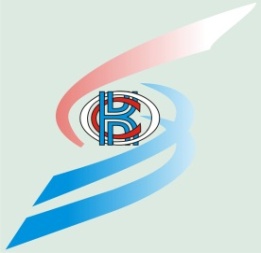 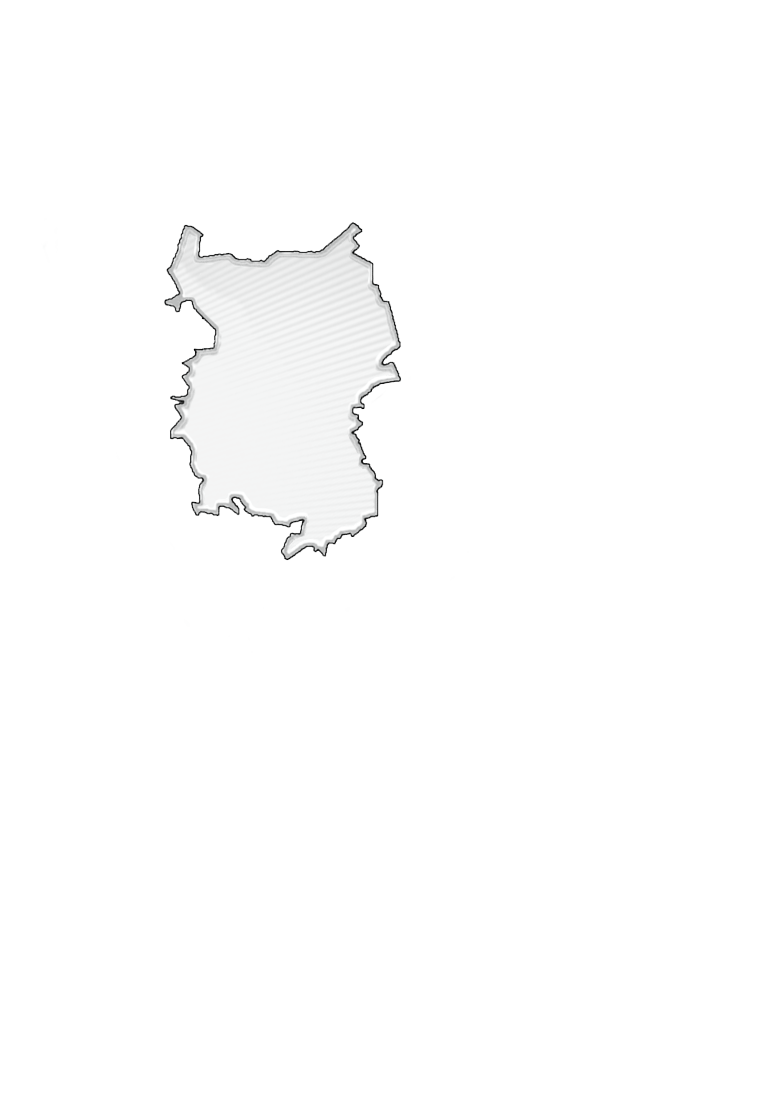 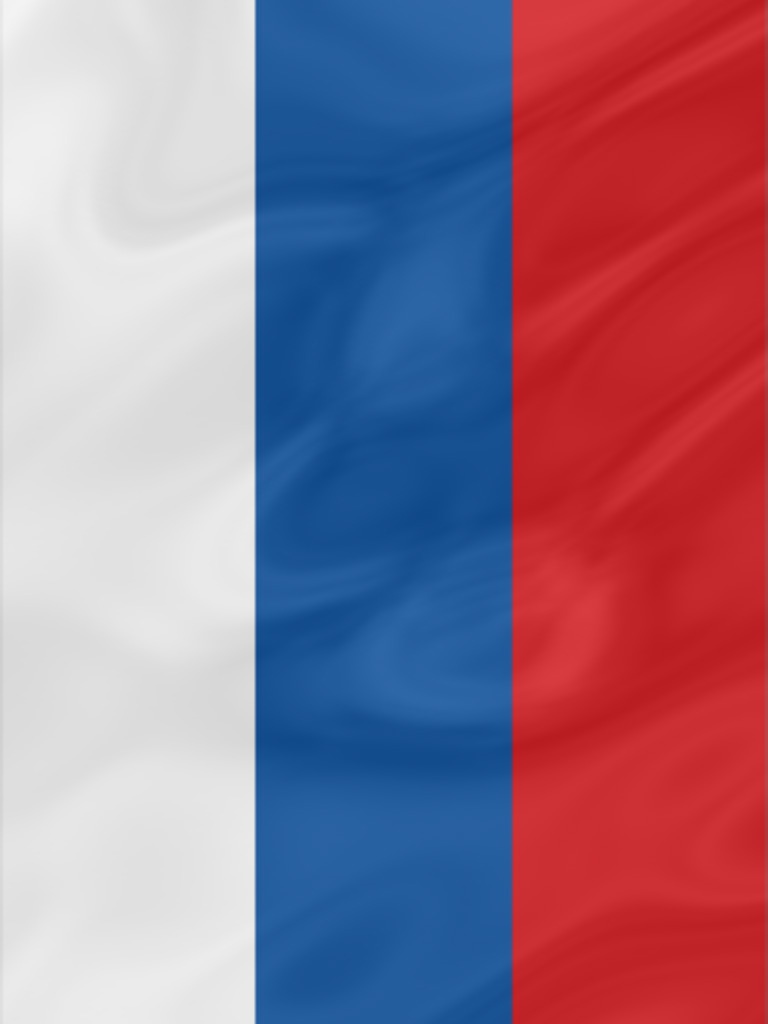 Подготовка издания осуществлялась специалистами Территориального органа Федеральной службы государственной статистики по Омской области.Редакционный Совет:Е.В. Шорина – Председатель редакционного Совета Л.В. Петрова, Н.Д. Фокина,  Е.Н. Олейник, Т.В. Прошутинская, Г.А. Дюбина, Л.Н. Иванова, Н.И. Ильина, С.В. Галян, Т.В. Нурманова, Т.В. Опарина, О.Ф. Скворцова, А.В. Цвига, Е.Ю. ЖевановаСоциально-экономическое положение Омской области за январь – апрель 2021 года: Докл. / Омскстат. - Омск, 2021. – 68 с.В докладе представлена официальная статистическая информация о социально-экономическом положении Омской области в январе-апреле 2021 года.Материалы доклада освещают положение основных видов экономической деятельности. Публикуются официальные статистические данные по производству товаров и услуг, строительству, сельскому хозяйству, оптовому и потребительскому рынкам, ценам, финансам, рынку труда, уровню жизни населения, демографической ситуации и другим показателям. Данные по отдельным показателям, по сравнению с опубликованными ранее, уточнены, по ряду показателей являются предварительными.Значения данных, обозначенные «…», по отдельным показателям в разделе «Финансы» не публикуются в целях обеспечения конфиденциальности первичных статистических данных, полученных от организаций, в соответствии с Федеральным законом от 29.11.2007 № 282-ФЗ «Об официальном статистическом учете и системе государственной статистики в Российской Федерации» (п.5 ст.4; ч.1 ст.9).СОКРАЩЕНИЯУсловные обозначения:	-	явление отсутствует;	...	данных не имеется;	0,0	небольшая величина.В отдельных случаях незначительные расхождения итогов от суммы
слагаемых объясняются округлением данных.С О Д Е Р Ж А Н И ЕI. ОСНОВНЫЕ ЭКОНОМИЧЕСКИЕ И СОЦИАЛЬНЫЕ ПОКАЗАТЕЛИ   ОМСКОЙ ОБЛАСТИ	4II. ЭКОНОМИЧЕСКАЯ СИТУАЦИЯ В ОМСКОЙ ОБЛАСТИ	61. Производство товаров и услуг	61.1. Промышленное производство	61.2. Сельское хозяйство	81.3. Строительство	101.4. Транспорт	122. Рынки товаров и услуг	132.1. Розничная торговля	132.2. Рестораны, кафе, бары	152.3. Рынок платных услуг населению	162.4. Оптовая торговля	173. Институциональные преобразования	183.1. Характеристика хозяйствующих субъектов	183.2. Демография организаций	284. Цены	314.1. Потребительские цены	314.2. Цены производителей	355. Финансы	385.1. Просроченная кредиторская задолженность организаций	38III. СОЦИАЛЬНАЯ СФЕРА	401. Уровень жизни населения	402. Занятость и безработица	493. Заболеваемость	51IV. ДЕМОГРАФИЯ	52Методологический комментарий	54I. ОСНОВНЫЕ ЭКОНОМИЧЕСКИЕ И СОЦИАЛЬНЫЕ ПОКАЗАТЕЛИ ОМСКОЙ ОБЛАСТИ
ПродолжениеII. ЭКОНОМИЧЕСКАЯ СИТУАЦИЯ В ОМСКОЙ ОБЛАСТИ1. Производство товаров и услуг1.1. Промышленное производствоИндекс промышленного производства1) в апреле 2021 года по сравнению с соответствующим периодом 2020 года составлял 103,8 процента, в январе-апреле 2021 года – 98,3 процента.Индекс промышленного производстваИндексы производства по видам экономической деятельности1.2. Сельское хозяйствоПроизводство продукции сельского хозяйстваОбъем производства продукции сельского хозяйства всех сельхозпроизводителей (сельскохозяйственные организации, крестьянские (фермерские) хозяйства1), хозяйства населения) в январе-марте 2021 года в действующих ценах, по предварительной оценке, составлял 10042,2 млн. рублей, или 94,7 процента к январю-марту 2020 года.Животноводство Поголовье крупного рогатого скота в сельскохозяйственных организациях на конец апреля 2021 года, по расчетам, составляло 170,8 тыс. голов 
(на 6,1% меньше по сравнению с соответствующей датой предыдущего года), из него коров – 67,2 тыс. голов (на 3,2% меньше), свиней – 249,9 тыс. голов (на 16,8% меньше), птицы – 4535,5 тыс. голов (на 20,4% меньше).Динамика поголовья скота и птицы 
в сельскохозяйственных организациях в 2021 годуПроизводство молока по сравнению с январем-апрелем 2020 года, по расчетам, увеличилось на 0,6 процента, скота и птицы на убой (в живом весе) и яиц сократилось на 9,9 процента и 49,3 процента соответственно.Производство основных видов продукции животноводства
в сельскохозяйственных организацияхНадой молока на одну корову в сельскохозяйственных организациях (без субъектов малого предпринимательства) в январе-апреле 2021 года составлял 1777 килограммов (в январе-апреле 2020 г. – 1714 кг.), средняя яйценоскость одной курицы-несушки – 90 штук яиц (в январе-апреле 2020 г. – 94 шт.).По сравнению с соответствующим периодом предыдущего года в структуре производства скота и птицы на убой (в живом весе) в сельскохозяйственных организациях отмечалось увеличение удельного веса производства мяса крупного рогатого скота и птицы при снижении доли производства мяса свиней. Производство основных видов скота и птицы на убой 
(в живом весе) в сельскохозяйственных организацияхВ сельскохозяйственных организациях (без субъектов малого предпринимательства) обеспеченность скота кормами на конец апреля 2021 года в расчете на 1 условную голову скота по сравнению с соответствующей датой предыдущего года была ниже на 14,9 процента.			Наличие кормов в сельскохозяйственных организациях 
(без субъектов малого предпринимательства)1.3. СтроительствоСтроительная деятельность. Объем работ, выполненных по виду экономической деятельности «Строительство»1), в марте 2021 года составлял 6868,5 млн. рублей или 78,8 процента2)  к соответствующему периоду предыдущего года, в январе-марте 2021 года – 16098,4 млн. рублей или 89,2 процента.Динамика объема работ, выполненных по виду 
экономической деятельности «Строительство»1)1) Включая объем работ, не наблюдаемых прямыми статистическими методами.2) В сопоставимых ценах.Жилищное строительство. Организациями всех форм собственности и индивидуальными застройщиками1) в январе-апреле 2021 года введено в действие 756 квартир общей площадью 70,8 тыс. кв. метров. Индивидуальными застройщиками введено в действие 306 квартир общей площадью 48,2 тыс. кв. метров. Динамика ввода в действие  
общей площади жилых домов1) С учетом жилых домов, построенных на земельных участках, предназначенных для ведения гражданами садоводства.2) Без учета жилых домов, построенных на земельных участках, предназначенных для ведения гражданами садоводства.1.4. Транспорт
Динамика пассажирооборота автомобильного транспорта1)
1) Без заказных автобусов, включая маршрутные такси.2) Данные изменены за счет уточнения организациями ранее предоставленной информации.2. Рынки товаров и услуг 2.1. Розничная торговля1)Оборот розничной торговли в апреле 2021 года составлял 28928,6 млн. рублей, что в сопоставимых ценах соответствует 113,8 процента к соответствующему периоду 2020 года, в январе-апреле 2021 года – 112785,3 млн. рублей, или 97,1 процента.Динамика оборота розничной торговлиОборот розничной торговли в январе-апреле 2021 года на 98,5 процента формировался торгующими организациями и индивидуальными предпринимателями, осуществляющими деятельность вне рынка, доля розничных рынков и ярмарок соответствовала 1,5 процента (в январе-апреле 2020 года – 98,8% и 1,2% соответственно).Оборот розничной торговли торгующих организаций 
и продажа товаров на розничных рынках и ярмаркахВ январе-апреле 2021 года в структуре оборота розничной торговли удельный вес пищевых продуктов, включая напитки, и табачных изделий составлял 47,7 процента, непродовольственных товаров – 52,3 процента (в январе-апреле 2020 года – 49,0% и 51,0% соответственно).Динамика оборота розничной торговли 
пищевыми продуктами, включая напитки, и табачными изделиями и непродовольственными товарами2.2. Рестораны, кафе, бары1)Оборот общественного питания в апреле 2021 года составлял 
1248,2 млн. рублей, что в сопоставимых ценах на 49,1 процента больше, чем в апреле 2020 года и на 1,8 процента больше, чем марте 2021 года, в январе-апреле 2021 года – 4747,7 млн. рублей (на 12,1 % меньше).Динамика оборота общественного питания1) Относительные стоимостные показатели приведены в сопоставимой оценке.2.3. Рынок платных услуг населению1)Объем платных услуг, оказанных населению Омской области в январе-апреле 2021 года, составлял 34144,3 млн. рублей, что на 10,6 процента больше, чем в январе-апреле 2020 года. Динамика объема платных услуг 2.4. Оптовая торговля1)Оборот оптовой торговли в январе-апреле 2021 года составлял 
199983,5 млн. рублей, или 108,3 процента к январю-апрелю 2020 года. На долю субъектов малого предпринимательства приходилось 46,9 процента оборота оптовой торговли.Динамика оборота оптовой торговлиОборот оптовой торговли в январе-апреле 2021 года на 78,5 процента формировался организациями оптовой торговли, оборот которых составлял 156888,3 млн. рублей, или 106,0 процента к январю-апрелю 2020 года. 3. Институциональные преобразования3.1. Характеристика хозяйствующих субъектовУчет юридических лиц в составе Статистического регистра Росстата осуществляется органами государственной статистики по сведениям, 
предоставляемым в соответствии с постановлением Правительства Российской Федерации от 22.12.2011 № 1092 территориальными органами ФНС России из Единого государственного реестра юридических лиц (ЕГРЮЛ). Сведения предоставляются в течение 5 рабочих дней с момента их внесения в ЕГРЮЛ.Распределение организаций, учтенных в составе 
Статистического регистра Росстата, 
по видам экономической деятельности
на 1 апреля 2021 годаРаспределение организаций, учтенных в составе 
Статистического регистра Росстата, 
по организационно-правовым формам
на 1 апреля 2021 годаРаспределение организаций, учтенных в составе 
Статистического регистра Росстата,
по видам экономической деятельности и формам собственности
на 1 апреля 2021 годаПродолжениеУчет индивидуальных предпринимателей в составе Статистического 
регистра Росстата осуществляется органами государственной статистики по сведениям, предоставляемым в соответствии с постановлением Правительства Российской Федерации от 22.12.2011 № 1092 территориальными органами ФНС России из Единого государственного реестра индивидуальных предпринимателей (ЕГРИП). Сведения предоставляются в течение 5 рабочих дней с момента их внесения в ЕГРИП.Распределение индивидуальных предпринимателей, 
учтенных в составе Статистического регистра Росстата, 
по видам экономической деятельности
на 1 апреля 2021 года3.2. Демография организаций В марте 2021 года в Статистический регистр Росстата по Омской 
области поставлено на учет1) 314 организаций, количество снятых с учета2) 
организаций составило 565 единиц.  Демография организаций, учтенных в составе Статистического 
регистра Росстата, по видам экономической деятельностиДемография организаций, учтенных в составе 
Статистического регистра Росстата, 
по формам собственности4. ЦеныИндексы цен и тарифов4.1. Потребительские ценыИндекс потребительских цен на товары и услуги в Омской области в апреле 2021 года по сравнению с предыдущим месяцем составил 101,1 процента, в том числе на продовольственные товары – 101,5 процента, непродовольственные товары – 100,7 процента, услуги – 100,9 процента.Индексы потребительских цен и тарифов на товары и услугиПродолжениеБазовый индекс потребительских цен (БИПЦ), исключающий изменения цен на отдельные товары, подверженные влиянию факторов, которые носят административный, а также сезонный характер, в апреле 2021 года составил 100,8 процента, с начала года – 102,7 процента (в апреле 2020 г. – 100,2%, с начала года – 100,7%).Стоимость фиксированного набора потребительских товаров и услуг для межрегиональных сопоставлений покупательной способности населения по Омской области в апреле 2021 года составила 15416,13 рубля и по сравнению с предыдущим месяцем повысилась на 1,0 процента, с начала года – на 3,1 процента (в апреле 2020 г. – повысилась на 0,8%, с начала года – на 1,9%). Средний уровень цен на продовольственные товары в апреле 2021 года повысился на 1,5 процента, с начала года – на 4,4 процента (в апреле 2020 г. – повысился на 1,7%, с начала года – на 3,5%).Максимальное изменение ценна отдельные продовольственные товарыв апреле 2021 годаСтоимость условного (минимального) набора продуктов питания по Омской области в конце апреля 2021 года составила 4346,56 рубля и по сравнению с предыдущим месяцем повысилась на 3,4 процента, с начала года – 
на 10,7 процента (в апреле 2020 г. – повысилась на 3,4%, с начала года – на 7,0%).Цены на непродовольственные товары в апреле 2021 года повысились на 0,7 процента, с начала года – на 2,8 процента (в апреле 2020 г. – повысились на 0,4%, с начала года – на 0,9%).Максимальное изменение ценна отдельные непродовольственные товары
в апреле 2021 годаЦены и тарифы на услуги в апреле 2021 года в среднем повысились 
на 0,9 процента, с начала года – на 1,7 процента (в апреле 2020 г. – не изменились, с начала года – повысились на 0,2%).Максимальное изменение цен (тарифов) 
на отдельные услуги
в апреле 2021 годаСредние тарифы на жилищно-коммунальные услуги
в апреле 2021 года4.2. Цены производителейИндекс цен производителей промышленных товаров в апреле 2021 года относительно предыдущего месяца составил 99,8 процента, в том числе индекс цен на продукцию добычи полезных ископаемых – 103,1 процента, обрабатывающих производств – 99,8 процента, обеспечение электрической энергией, газом и паром; кондиционирование воздуха 99,4 процента, водоснабжение; водоотведение, организация сбора и утилизации отходов, деятельность по ликвидации загрязнений – 100,0 процента.Изменение цен производителей промышленных товаровИндексы цен производителей промышленных товаров
по видам экономической деятельностиПродолжениеИндекс тарифов на грузовые перевозки в среднем по всем видам транспорта в апреле 2021 года по сравнению с предыдущим месяцем составил 
100,2 процента.Индексы тарифов на грузовые перевозки по видам транспорта	5. Финансы5.1. Просроченная кредиторская задолженность организаций1)Кредиторская задолженность на конец февраля 2021 года составляла 232716,1 млн. рублей, из нее на просроченную приходилось 1,9 процента 
(на конец февраля 2020 г. – 1,1%, на  конец января 2021 г. – 2,0%).Просроченная кредиторская задолженность
по видам экономической деятельности
на конец февраля 2021 годаIII. СОЦИАЛЬНАЯ СФЕРА1. Уровень жизни населенияПо предварительным данным, в I квартале 2021 года объем денежных доходов населения сложился в размере 139,2 млрд. рублей, сократившись на 
1,1 процента по сравнению с I кварталом 2020 года.Денежные расходы населения в I квартале 2021 года составляли 
140,9 млрд. рублей и остались на уровне соответствующего периода предыдущего года. Население израсходовало на покупку товаров и оплату услуг 
121,1 млрд. рублей, что на 1,1 процента меньше, чем в I квартале 2020 года. Сбережения населения уменьшились на 1,7 млрд. рублей (в I квартале 2020 года – на 0,1 млрд. рублей).Основные показатели, характеризующие уровень жизни населения1) Данные за 2020 год уточнены по сравнению с ранее опубликованными в связи с корректировкой показателей оборота розничной торговли. Предварительные данные утверждены Росстатом.ПродолжениеРеальные денежные доходы, по предварительной оценке, в I квартале 2021 года по сравнению с соответствующим периодом предыдущего года снизились на 6,5 процента.Реальные располагаемые денежные доходы (доходы за вычетом обязательных платежей, скорректированные на индекс потребительских цен), по предварительной оценке, в I квартале 2021 года по сравнению с соответствующим периодом предыдущего года снизились на 7,7 процента.Динамика денежных доходов населения Заработная плата. Среднемесячная номинальная заработная плата, начисленная работникам за январь-март 2021 года, составляла 37748,9 рубля и по сравнению с соответствующим периодом 2020 года увеличилась на 6,2 процента, в марте 2021 года – на 4,8 процента.Динамика среднемесячной номинальной и реальной 
начисленной заработной платы1) Темпы роста (снижения) рассчитаны по сопоставимой совокупности организаций 
    отчетного и предыдущих периодов.Среднемесячная номинальная начисленная заработная плата 
по видам экономической деятельностиПросроченная задолженность по заработной плате в организациях (без субъектов малого предпринимательства) наблюдаемых видов экономической деятельности на 1 мая 2021 года составляла 12,5 млн. рублей, и уменьшилась по сравнению с 1 мая 2020 года на 2,5 млн. рублей (на 16,5 %), по сравнению 
с 1 апреля 2021 года увеличилась на 0,4 млн. рублей (на 3,2 %). Динамика просроченной задолженности по заработной плате1)на 1 число месяцаИз общей суммы просроченной задолженности по заработной плате на 1 мая 2021 года 0,3 млн. рублей (2,3 %) приходилось на задолженность, образовавшуюся в 2020 году, 11,4 млн. рублей (91,0 %) – в 2019 году и ранее.Просроченная задолженность по заработной плате 
по видам экономической деятельностина 1 мая 2021 года2. Занятость и безработица Численность рабочей силы (по данным выборочного обследования рабочей силы среди населения в возрасте 15 лет и старше) в среднем за январь–март 2021 года составляла 999,0 тыс. человек. В составе рабочей силы 919,6 тыс. человек были заняты экономической деятельностью и 79,3 тыс. человек не имели занятия, но активно его искали 
(в соответствии с методологией Международной Организации Труда классифицировались как безработные). Численность занятого населения в январе-марте 2021 года уменьшилась по сравнению с соответствующим периодом прошлого года на 12,9 тыс. человек (на 1,4%), численность безработных увеличилась на 5,7 тыс. человек 
(на 7,7%). Уровень занятости населения соответствовал 58,6 процента, уровень безработицы – 7,9 процента.Динамика численности рабочей силы1) 
(в возрасте 15 лет и старше)Число замещенных рабочих мест работниками списочного состава, совместителями и лицами, выполнявшими работы по договорам гражданско-правового характера, в организациях (без субъектов малого предпринимательства), средняя численность работников которых превышала 15 человек, в марте 2021 года составляло 401,9 тыс. человек и уменьшилось по сравнению с соответствующим месяцем 2020 года на 2,2 процента.Число замещенных рабочих мест в организацияхБезработица (по данным Министерства труда и социального развития Омской области). Численность незанятых трудовой деятельностью граждан, состоявших на регистрационном учете в государственных учреждениях службы занятости населения, к концу апреля 2021 года составляла 36,6 тыс. человек, из них статус безработного имели 29,4 тыс. человек, пособие по безработице получали 13,4 тыс. человек.Динамика численности незанятых трудовой деятельностью граждан, состоявших на учете в государственных учреждениях службы занятости населения Безработными гражданами в апреле 2021 года официально признаны 3,8 тыс. человек, что на 45,4 процента меньше, чем в апреле 2020 года. Число безработных, нашедших работу (доходное занятие), в апреле 2021 года увеличилось по сравнению с соответствующим периодом предыдущего года в 1,9 раза и составляло 3,5 тыс. человек.3. ЗаболеваемостьЗаболеваемость населения
отдельными инфекционными заболеваниями1)(по данным Территориального управления
Роспотребнадзора по Омской области) (зарегистрировано заболеваний)Предоставление данных в соответствии со сроками размещения информации на официальном сайте Росстата.IV. ДЕМОГРАФИЯВ январе-марте 2021 года демографическая ситуация в области характеризовалась следующими данными: Показатели естественного движения населения1)
в январе-мартеВ январе-марте 2021 года миграционная ситуация в области характеризовалась следующими данными: Общие итоги миграциив январе-мартеПоказатели международной миграциив январе-мартеМетодологический комментарийИндекс производства – относительный показатель, характеризующий изменение масштабов производства в сравниваемых периодах. Различают индивидуальные и сводные индексы производства. Индивидуальные индексы отражают изменение выпуска одного продукта и исчисляются как отношение объемов производства данного вида продукта в натурально-вещественном выражении в сравниваемых периодах. Сводный индекс производства характеризует совокупные изменения  производства всех видов продукции и отражает изменение создаваемой в процессе производства стоимости в результате изменения только физического объема производимой продукции. Для исчисления сводного индекса производства индивидуальные индексы по конкретным видам продукции поэтапно агрегируются в индексы по видам деятельности, подгруппам, группам, подклассам, классам, подразделам и разделам ОКВЭД. Индекс промышленного производства – агрегированный индекс производства по видам экономической деятельности «Добыча полезных ископаемых», «Обрабатывающие производства», «Обеспечение электрической энергией, газом и паром; кондиционирование воздуха», «Водоснабжение; водоотведение, организация сбора и утилизации отходов, деятельность по ликвидации загрязнений».По категории «сельскохозяйственные организации» показаны данные по хозяйственным товариществам, обществам и партнерствам, производственным кооперативам, унитарным предприятиям, подсобным хозяйствам несельскохозяйственных организаций и учреждений.К хозяйствам населения относятся личные подсобные и другие индивидуальные хозяйства граждан в сельских и городских поселениях, а также хозяйства граждан, имеющих земельные участки в садоводческих, огороднических и дачных некоммерческих объединениях. Личные подсобные хозяйства – форма непредпринимательской деятельности по производству и переработке сельскохозяйственной продукции, осуществляемой личным трудом гражданина и членов его семьи в целях удовлетворения личных потребностей на земельном участке, предоставленном или приобретенном для ведения личного подсобного хозяйства. Землепользование хозяйств может состоять из приусадебных и полевых участков. Садоводческое, огородническое или дачное некоммерческое объединение граждан – некоммерческая организация, учрежденная гражданами на добровольных началах для содействия ее членам в решении общих социально-хозяйственных задач ведения садоводства, огородничества и дачного хозяйства. Крестьянское (фермерское) хозяйство – объединение граждан, связанных родством и (или) свойством, имеющих в общей собственности имущество и совместно осуществляющих производственную и иную хозяйственную деятельность (производство, переработку, хранение, транспортировку и реализацию сельскохозяйственной продукции), основанную на их личном участии. Индивидуальный предприниматель по сельскохозяйственной деятельности – гражданин (физическое лицо), занимающийся предпринимательской деятельностью без образования юридического лица с момента его государственной регистрации в соответствии с Гражданским кодексом Российской Федерации и заявивший в Свидетельстве о государственной регистрации виды деятельности, отнесенные согласно Общероссийскому классификатору видов экономической деятельности (ОКВЭД2) к сельскому хозяйству. Продукция сельского хозяйства представляет собой сумму данных об объеме продукции растениеводства и животноводства, произведенную всеми сельскохозяйственными производителями (сельскохозяйственные организации, крестьянские (фермерские) хозяйства и индивидуальные предприниматели, хозяйства населения), в стоимостной оценке по фактически действовавшим ценам.Продукция растениеводства включает стоимость сырых продуктов, полученных от урожая отчетного года – зерновых (включая рис), зернобобовых культур и семян масличных культур, овощей и культур бахчевых, корнеплодных и клубнеплодных культур, грибов и трюфелей, табака необработанного, культур волокнистых прядильных, соломы и кормовых культур, цветов срезанных и бутонов цветочных, семян цветочных культур, семян и другого семенного материала кормовых корнеплодов, семян однолетних и многолетних трав, многолетних культур прочих, а также изменение стоимости незавершенного производства в растениеводстве от начала к концу года (посадка и выращивание до плодоношения сельскохозяйственных культур и многолетних насаждений).Продукция животноводства включает стоимость сырых продуктов, полученных в результате выращивания и хозяйственного использования сельскохозяйственных животных и птицы (молока, шерсти, яиц и др.), стоимость выращивания (приплода, прироста, привеса) скота и птицы в отчетном году, стоимость продукции пчеловодства. Индекс производства продукции сельского хозяйства – относительный показатель, характеризующий изменение объема производства сельскохозяйственной продукции в сравниваемых периодах. Представляет собой агрегированный индекс производства продукции растениеводства и животноводства. Для исчисления индекса производства продукции сельского хозяйства к соответствующему периоду предыдущего года используется показатель ее объема в сопоставимых ценах предыдущего года.Данные о поголовье скота, производстве и реализации основных сельскохозяйственных продуктов по всем сельхозпроизводителям определяются: по сельскохозяйственным организациям – на основании сведений форм федерального статистического наблюдения (по субъектам малого предпринимательства – с применением выборочного метода наблюдения); по хозяйствам населения, крестьянским (фермерским) хозяйствам и индивидуальным предпринимателям – по материалам выборочных обследований.Поголовье скота и птицы включает поголовье всех возрастных групп соответствующего вида сельскохозяйственных животных.Производство скота и птицы на убой (в живом весе) включает проданные сельхозпроизводителями скот и птицу для забоя на мясо, а также забитые в сельскохозяйственных организациях, крестьянских (фермерских) хозяйствах, у индивидуальных предпринимателей и в хозяйствах населения. Производство молока характеризуется фактически надоенным сырым коровьим, козьим и кобыльим молоком, независимо от того, было ли оно реализовано или потреблено в хозяйстве на выпойку молодняка. Молоко, высосанное молодняком при подсосном его содержании, в продукцию не включается и не учитывается при определении средних удоев.При расчете среднего годового надоя молока на одну корову производство молока, полученного от коров молочного стада, делится на их среднее поголовье.Производство яиц включает их сбор от всех видов сельскохозяйственной птицы, в том числе и яйца, пошедшие на воспроизводство птицы (инкубация и др.).Объем выполненных работ по виду деятельности «Строительство» - это работы, выполненные организациями собственными силами по виду деятельности «Строительство» на основании договоров и (или) контрактов, заключаемых с заказчиками. В стоимость этих работ включаются работы по строительству новых объектов, капитальному и текущему ремонту, реконструкции, модернизации жилых и нежилых зданий и инженерных сооружений. Данные приводятся с учетом объемов, выполненных субъектами малого предпринимательства, организациями министерств и ведомств, имеющих воинские подразделения, и объемов скрытой и неформальной деятельности в строительстве.Общая площадь жилых домов состоит из жилой площади и площади подсобных (вспомогательных) помещений в квартирных домах и общежитиях постоянного типа, в домах для инвалидов и престарелых, спальных помещений детских домов и школ-интернатов. К площадям подсобных (вспомогательных) помещений квартир относится площадь кухонь, внутриквартирных коридоров, ванных, душевых, туалетов, кладовых, встроенных шкафов, а также отапливаемых и пригодных для проживания мансард, мезонинов, веранд и террас. В общежитиях к подсобным (вспомогательным) помещениям также относятся помещения культурно-бытового назначения и медицинского обслуживания. Площадь лоджий, балконов, холодных веранд, террас, кладовых включается в общую площадь с установленными понижающими коэффициентами.В данные об общем числе построенных квартир включены квартиры в жилых домах квартирного и гостиничного типа и общежитиях, построенных в городских поселениях и сельской местности организациями всех форм собственности и индивидуальными застройщиками. Пассажирооборот автомобильного транспорта – объем работы автомобильного транспорта по перевозкам пассажиров. Единицей измерения является пассажиро-километр. Определяется суммированием произведений количества пассажиров по каждой позиции перевозки на расстояние перевозки. Оборот розничной торговли - выручка от продажи товаров населению для личного потребления или использования в домашнем хозяйстве за наличный расчет или оплаченных по кредитным карточкам, расчетным чекам банков, по перечислениям со счетов вкладчиков, по поручению физического лица без открытия счета, посредством платежных карт (электронных денег).Стоимость товаров, проданных (отпущенных) отдельным категориям населения со скидкой, или полностью оплаченных органами социальной защиты, включается в оборот розничной торговли в полном объеме. В оборот розничной торговли не включается стоимость товаров, проданных (отпущенных) из розничной торговой сети юридическим лицам (в том числе организациям социальной сферы, спецпотребителям и т.п.) и индивидуальным предпринимателям, и оборот общественного питания.Оборот розничной торговли включает данные как по организациям, для которых эта деятельность является основной, так и по организациям других видов деятельности, осуществляющим продажу товаров населению через собственные торговые заведения. Оборот розничной торговли также включает стоимость товаров, проданных населению индивидуальными предпринимателями и физическими лицами на розничных рынках и ярмарках.Оборот розничной торговли формируется по данным сплошного федерального статистического наблюдения за организациями, не относящимися к субъектам малого предпринимательства, которое проводится с месячной периодичностью, ежеквартальных выборочных обследований малых предприятий розничной торговли (за исключением микропредприятий) и розничных рынков, а также ежегодных выборочных обследований индивидуальных предпринимателей и микропредприятий с распространением полученных данных на генеральную совокупность объектов наблюдения.Оборот розничной торговли приводится в фактических продажных ценах, включающих торговую наценку, налог на добавленную стоимость и аналогичные обязательные платежи.Под торговой сетью, в соответствии с п. 8 статьи 2 Федерального закона от 28 декабря 2009 г. № 381-ФЗ «Об основах государственного регулирования торговой деятельности в Российской Федерации», понимается совокупность двух и более торговых объектов, которые принадлежат на законном основании хозяйствующему субъекту или нескольким хозяйствующим субъектам, входящим в одну группу лиц в соответствии с Федеральным законом «О защите конкуренции», или совокупность двух и более торговых объектов, которые используются под единым коммерческим обозначением или иным средством индивидуализации. Информация по розничным торговым сетям формируется на основе их перечня, составленного органами государственной власти субъектов Российской Федерации.Оборот общественного питания - выручка от продажи собственной кулинарной продукции и покупных товаров без кулинарной обработки населению для потребления, главным образом, на месте, а также организациям и индивидуальным предпринимателям для организации питания различных контингентов населения.В оборот общественного питания включается стоимость кулинарной продукции и покупных товаров, отпущенных: работникам организаций с последующим удержанием из заработной платы; на дом по заказам населению; на рабочие места по заказам организаций и индивидуальных предпринимателей; транспортным организациям в пути следования сухопутного, воздушного, водного транспорта; для обслуживания приемов, банкетов и т. п.; организациями общественного питания организациям социальной сферы (школам, больницам, санаториям, домам престарелых и т.п.) в объеме фактической стоимости питания; по абонементам, талонам и т. п. в объеме фактической стоимости питания; стоимость питания в учебных учреждениях, в том числе представляемого для отдельных категорий учащихся на льготной основе за счет средств бюджета, включается в объеме фактической стоимости питания.Оборот общественного питания включает данные как по организациям, для которых эта деятельность является основной, так и по организациям других видов деятельности, осуществляющим продажу кулинарной продукции и покупных товаров для потребления, главным образом, на месте через собственные заведения общественного питания.Оборот общественного питания формируется по данным сплошного федерального статистического наблюдения за организациями, не относящимися к субъектам малого предпринимательства, которое проводится с месячной периодичностью, ежеквартального выборочного обследования малых предприятий (за исключением микропредприятий), а также ежегодных выборочных обследований индивидуальных предпринимателей и микропредприятий с распространением полученных данных на генеральную совокупность объектов наблюдения.Оборот общественного питания приводится в фактических продажных ценах, включающих наценку общественного питания, налог на добавленную стоимость и аналогичные обязательные платежи.Динамика оборота розничной торговли (общественного питания) определяется путем сопоставления величины оборота в сравниваемых периодах в сопоставимых ценах.В соответствии с требованиями системы национальных счетов оборот розничной торговли и общественного питания организаций досчитываются на объемы деятельности, не наблюдаемой прямыми статистическими методами.Объем платных услуг населению отражает объем потребления гражданами различных видов услуг, оказанных им за плату. Он представляет собой денежный эквивалент объема услуг, оказанных резидентами российской экономики населению Российской Федерации, а также гражданам других государств (нерезидентам), потребляющим те или иные услуги на территории Российской Федерации. Производителями услуг выступают исключительно резиденты российской экономики (юридические лица всех форм собственности, физические лица, осуществляющие предпринимательскую деятельность без образования юридического лица (индивидуальные предприниматели) на территории Российской Федерации, а также нотариусы, занимающиеся частной практикой, и адвокаты, учредившие адвокатские кабинеты, осуществляющие адвокатскую деятельность индивидуально).Этот показатель формируется в соответствии с методологией формирования официальной статистической информации об объеме платных услуг населению на основании данных форм федерального статистического наблюдения и оценки ненаблюдаемой деятельности на рынке услуг.Оборот оптовой торговли – стоимость отгруженных товаров, приобретенных ранее на стороне в целях перепродажи юридическим лицам и индивидуальным предпринимателям для профессионального использования (переработки или дальнейшей продажи). Оборот оптовой торговли приводится в фактических продажных ценах, включающих торговую наценку, налог на добавленную стоимость, акциз, экспортную пошлину, таможенные сборы и аналогичные обязательные платежи. Сумма вознаграждения комиссионеров (поверенных, агентов) отражается по фактической стоимости, включая НДС.Оборот оптовой торговли включает данные по организациям с основным видом экономической деятельности «оптовая торговля, включая торговлю через агентов, кроме торговли автотранспортными средствами и мотоциклами» и по организациям других видов деятельности, осуществляющих оптовую торговлю.Оборот оптовой торговли формируется по данным сплошного федерального статистического наблюдения за организациями (предприятиями), не относящимися к субъектам малого предпринимательства, выборочного обследования малых предприятий оптовой торговли (кроме микропредприятий), которые проводятся с месячной периодичностью, ежеквартальных выборочных обследований малых предприятий всех видов деятельности (кроме микропредприятий), а также ежегодных выборочных обследований микропредприятий и индивидуальных предпринимателей с распространением полученных по выборочным обследованиям данных на генеральную совокупность объектов наблюдения. Кроме того, в соответствии с требованиями системы национальных счетов оборот оптовой торговли досчитывается на объемы скрытой деятельности.Объемы оборота оптовой торговли ежеквартально уточняются по результатам выборочного обследования малых организаций.Статистический регистр Росстата – представляет собой генеральную совокупность объектов федерального статистического наблюдения, в которую включены юридические лица и индивидуальные предприниматели, прошедшие государственную регистрацию на территории Российской Федерации, организации, созданные в установленном законодательством Российской Федерации порядке, другие типы единиц, являющиеся объектами федерального статистического наблюдения. Юридическое лицо – организация, которая имеет обособленное имущество и отвечает им по своим обязательствам, может от своего имени приобретать и осуществлять гражданские права и нести гражданские обязанности, быть истцом и ответчиком в суде. Экономическая деятельность имеет место тогда, когда ресурсы (оборудование, рабочая сила, технологии, сырье, материалы, энергия, информационные ресурсы) объединяются в производственный процесс, имеющий целью производство продукции (оказание услуг). Экономическая деятельность характеризуется затратами на производство, процессом производства и выпуском продукции (оказанием услуг). Распределение учтенных в Статистическом регистре Росстата осуществляется по приоритетному виду экономической деятельности, заявленному хозяйствующим субъектом при обращении в регистрирующий орган.Индекс потребительских цен на товары и услуги характеризует изменение во времени общего уровня цен на товары и услуги, приобретаемые населением для непроизводственного потребления. Он измеряет отношение стоимости фиксированного набора товаров и услуг в текущем периоде к его стоимости в базисном периоде.Расчет индекса потребительских цен производится ежемесячно на базе статистических данных, полученных в результате наблюдения за уровнем и динамикой цен в регионе по выборочной сети организаций торговли и услуг всех форм собственности, а также в местах реализации товаров и предоставления услуг физическими лицами. В набор товаров и услуг, разработанный для наблюдения за ценами, репрезентативно включено 550 товаров (услуг) - представителей. Отбор товаров и услуг произведен с учетом их относительной важности для потребления населением, представительности с точки зрения отражения динамики цен на однородные товары, устойчивого наличия их в продаже.Стоимость фиксированного набора потребительских товаров и услуг для межрегиональных сопоставлений покупательной способности исчисляется на основе единых объемов потребления, средних цен по России и ее субъектам. Состав набора утверждается правовым актом Росстата и размещается на его официальном сайте. В состав набора включены 83 наименования товаров и услуг, в том числе 30 видов продовольственных товаров, 41 вид непродовольственных товаров и 12 видов услуг. Данные о стоимости набора приведены в расчете на одного человека в месяц.Стоимость условного (минимального) набора продуктов питания отражает межрегиональную дифференциацию уровней потребительских цен на продукты питания, входящие в него. Рассчитывается на основе единых, установленных в целом по Российской Федерации, условных объемов потребления продуктов питания и средних потребительских цен на них по субъектам Российской Федерации. В состав минимального набора продуктов питания включено 33 наименования продовольственных товаров. Данные о стоимости набора приведены в расчете на одного человека в месяц.Базовый индекс потребительских цен (БИПЦ) рассчитывается на основании набора потребительских товаров и услуг, используемого для расчета сводного индекса потребительских цен, за исключением отдельных товарных групп и видов товаров и услуг, цены на которые в основной массе регулируются на федеральном и региональном уровнях, а также в значительной степени подвержены воздействию сезонного фактора.Индекс цен производителей промышленных товаров рассчитывается на основе зарегистрированных цен на товары (услуги) – представители в 
базовых организациях. Цены производителей представляют собой фактически сложившиеся на момент регистрации цены на произведенные в отчетном 
периоде товары (оказанные услуги), предназначенные для реализации на внутрироссийский рынок и на экспорт (без косвенных товарных налогов – налога на добавленную стоимость, акциза и других налогов, не входящих 
в себестоимость, без стоимости транспортировки до потребителя).Рассчитанные по товарам (услугам) - представителям индексы цен 
производителей последовательно агрегируются в индексы цен 
соответствующих видов, групп, классов, разделов экономической 
деятельности. В качестве весов используются данные об объеме производства в стоимостном выражении за базисный период.Индекс цен производителей сельскохозяйственной продукции 
исчисляется на основании регистрации в отобранных для наблюдения 
сельскохозяйственных организациях цен на основные виды товаров-представителей, реализуемых заготовительным, перерабатывающим 
организациям, на рынке, через собственную торговую сеть, населению 
непосредственно с транспортных средств, на ярмарках, биржах, аукционах, организациям, коммерческим структурам и т.п. Цены производителей 
сельскохозяйственной продукции приводятся с учетом надбавок и скидок 
за качество реализованной продукции без расходов на транспортировку, 
экспедирование, погрузку и разгрузку продукции, а также налога на 
добавленную стоимость.Сводный индекс цен на продукцию (затраты, услуги) инвестиционного назначения отражает общее изменение цен в строительстве объектов различных видов экономической деятельности и рассчитывается как 
агрегированный показатель из индексов цен производителей на строительную продукцию, приобретения машин и оборудования инвестиционного 
назначения и на прочую продукцию (затраты, услуги) инвестиционного назначения, взвешенных по доле этих элементов в общем объеме инвестиций в основной капитал.Индекс цен производителей на строительную продукцию формируется из индексов цен на строительно-монтажные работы и на прочие затраты, включенные в сводный сметный расчет строительства, взвешенных по доле этих элементов в общем объеме инвестиций в жилища, здания и сооружения. Расчет индекса цен на строительно-монтажные работы проводится на основе данных формы отчетности о ценах на материалы, детали и конструкции, 
приобретенные базовыми подрядными организациями, а также на базе 
технологических моделей, разработанных по видам экономической 
деятельности с учетом территориальных особенностей строительства.Индексы тарифов на грузовые перевозки характеризуют изменение фактически действующих тарифов на грузовые перевозки за отчетный период без учета изменения за этот период структуры перевезенных грузов по разнообразным признакам: по виду и размеру отправки груза, скорости доставки, расстоянию перевозки, территории перевозки, типу подвижного состава, 
степени использования его грузоподъемности и др.Сводный индекс тарифов на грузовые перевозки всеми видами 
транспорта рассчитывается исходя из индексов тарифов на перевозку грузов отдельными видами транспорта (трубопроводным, внутренним водным, 
автомобильным), взвешенных на объемы доходов от перевозки грузов 
соответствующими видами транспорта за базисный период. По каждому виду транспорта регистрируются тарифы на услуги-представители. За услугу-представитель принимается перевозка одной тонны массового груза 
определенным видом транспорта на фиксированное расстояние. Регистрация тарифов осуществляется в выборочной совокупности транспортных 
организаций.Кредиторская задолженность – задолженность по расчетам с поставщиками и подрядчиками за поступившие материальные ценности, выполненные работы и оказанные услуги, в том числе задолженность, обеспеченная векселями выданными; задолженность по расчетам с дочерними и зависимыми обществами по всем видам операций; с рабочими и служащими по оплате труда, представляющая собой начисленные, но не выплаченные суммы оплаты труда; задолженность по отчислениям на государственное социальное страхование, пенсионное обеспечение и медицинское страхование работников организации, задолженность по всем видам платежей в бюджет и внебюджетные фонды; задолженность организации по платежам по обязательному и добровольному страхованию имущества и работников организации и другим видам страхования, в которых организация является страхователем; авансы полученные, включающие сумму полученных авансов от сторонних организаций по предстоящим расчетам по заключенным договорам, а также штрафы, пени и неустойки, признанные организацией или по которым получены решения суда (арбитражного суда) или другого органа, имеющего в соответствии с законодательством Российской Федерации право на принятие решения об их взыскании, и отнесенные на финансовые результаты организации, непогашенные суммы заемных средств, подлежащие погашению в соответствии с договорами.Просроченная задолженность – задолженность, не погашенная в сроки, установленные договором.Расчет показателей денежных доходов и расходов населения производится в соответствии с Методологическими положениями по расчету показателей денежных доходов и расходов населения, утвержденными приказом Росстата от 2 июля 2014 г. № 465 с изменениями от 20 ноября 2018 г. № 680. Информация публикуется ежеквартально в соответствии с изменениями, внесенными в Федеральный план статистических работ распоряжением Правительства Российской Федерации от 20 марта 2019 г. № 469-р.Данные о денежных доходах и расходах населения формируются на основе официальной статистической информации о произведенных выплатах денежных средств населению и полученных от населения денежных средствах с использованием данных регулярной статистической отчетности хозяйствующих субъектов, органов государственного управления и финансовых учреждений, а также с использованием системы дооценок объемов доходов и расходов населения в неформальном секторе экономики. Денежные доходы населения включают доходы лиц, работающих по найму; доходы от самостоятельной занятости (доходов от предпринимательской деятельности и другой производственной деятельности); социальные выплаты (пенсии, пособия, стипендии и другие выплаты); доходы от собственности (дивиденды, проценты, начисленные по денежным средствам на банковских счетах физических лиц в кредитных организациях; выплата доходов по государственным и другим ценным бумагам; инвестиционный доход (доход от собственности держателей полисов); прочие денежные поступления.Среднедушевые денежные доходы исчисляются делением общей суммы денежных доходов на численность постоянного населения.Реальные располагаемые денежные доходы - относительный показатель, характеризующий динамику располагаемых денежных доходов (денежные доходы за вычетом обязательных платежей) населения по сравнению с изменением цен на товары и услуги и исчисленный путем деления индекса номинального размера (т.е. фактически сложившегося в отчетном периоде) располагаемых денежных доходов населения на индекс потребительских цен за соответствующий временной период. Фактический объем доходов, полученный населением в виде оплаты труда, пенсий, пособий, стипендий и т.п., за определенный период может быть выше или ниже начисленного на величину изменения задолженности по этим видам выплат.Денежные расходы населения - включают расходы на покупку товаров и оплату услуг, платежи за товары (работы, услуги) зарубежным поставщикам за безналичный и наличный расчет, включая сальдо трансграничной Интернет-торговли; расходы на оплату обязательных платежей и разнообразных взносов; прочие расходы населения.К сбережениям населения относятся: прирост (уменьшение) сбережений на рублевых и валютных счетах в банках Российской Федерации и за рубежом; прирост (уменьшение) средств в форме кредитов и займов от иностранных контрагентов; прирост (уменьшение) сбережений в ценных бумагах (включая векселя и долговые ценные бумаги); расходы на покупку недвижимости (включая сальдо операций с инструментами участия в капитале и недвижимостью за рубежом); прирост (уменьшение) наличных денег на руках у населения в рублях и в иностранной валюте в рублевом эквиваленте; прирост (уменьшение) прочих сбережений. Общий объем сбережений населения корректируется на величину финансовых обязательств (кредиты, ссуды) и на величину реализации финансовых активов (средств от продажи и погашения инвестиционных паев, от реализации долей участия в уставном капитале организаций и др.).Среднемесячная номинальная начисленная заработная плата работников в целом по России и субъектам Российской Федерации рассчитывается делением фонда начисленной заработной платы работников списочного и несписочного состава, а также внешних совместителей на среднесписочную численность работников и на количество месяцев в отчетном периоде.Среднемесячная номинальная начисленная заработная плата работников по видам экономической деятельности рассчитывается делением фонда начисленной заработной платы работников списочного состава и внешних совместителей на среднесписочную численность работников и на количество месяцев в отчетном периоде.В фонд заработной платы включаются начисленные работникам (с учетом налога на доходы физических лиц и других удержаний в соответствии с законодательством Российской Федерации) суммы оплаты труда в денежной и неденежной формах за отработанное и неотработанное время, компенсационные выплаты, связанные с режимом работы и условиями труда, доплаты и надбавки, премии, единовременные поощрительные выплаты, а также оплата питания и проживания, имеющая систематический характер. Суммы включаются независимо от источников их выплаты, статей бюджетов и предоставленных налоговых льгот, независимо от срока их фактической выплаты.Реальная начисленная заработная плата характеризует покупательную способность заработной платы в отчетном периоде в связи с изменением цен на потребительские товары и услуги по сравнению с базисным периодом. Для этого рассчитывается индекс реальной начисленной заработной платы путем деления индекса номинальной начисленной заработной платы на индекс потребительских цен за один и тот же временной период.Просроченной задолженностью по заработной плате считаются фактически начисленные (с учетом налога на доходы физических лиц и других удержаний) работникам суммы заработной платы, но не выплаченные в срок, установленный коллективным договором или договором на расчетно-кассовое обслуживание, заключенным с банком. Число дней задержки считается со следующего дня после истечения этого срока. В сумму просроченной задолженности включаются переходящие остатки задолженности, не погашенные на отчетную дату, и не включается задолженность, приходящаяся на внутримесячные даты (аванс).Рабочая сила – лица в возрасте 15 лет и старше, которые в рассматриваемый период (обследуемую неделю) считаются занятыми или безработными.Занятые – лица в возрасте 15 лет и старше, которые в рассматриваемый период (обследуемую неделю) выполняли любую деятельность (хотя бы один час в неделю), связанную с производством товаров или оказанием услуг за оплату или прибыль. В численность занятых включаются также лица, временно, отсутствовавшие на рабочем месте в течение короткого промежутка времени и сохранившие связь с рабочим местом во время отсутствия.К безработным (в соответствии со стандартами Международной Организации Труда - МОТ) относятся лица в возрасте 15 лет и старше, которые в рассматриваемый период удовлетворяли одновременно следующим критериям:не имели работы (доходного занятия); занимались поиском работы в течение последних четырех недель, используя при этом любые способы;были готовы приступить к работе в течение обследуемой недели. К безработным относятся также лица, которые в рассматриваемый период не имели работы, но договорились о сроке начала работы (в течение двух недель после обследуемой недели) и не продолжали дальнейшего ее поиска; не имели работы, были готовы приступить, но не искали работу, так как ожидали ответа от администрации или работодателя на сделанное ранее обращение. При этом период ожидания ответа не должен превышать один месяц.Обучающиеся, пенсионеры и инвалиды учитываются в качестве безработных, если они не имели работы, занимались поиском работы и были готовы приступить к ней.Уровень участия в рабочей силе – отношение численности населения, входящего в состав рабочей силы определенной возрастной группы к общей численности населения соответствующей возрастной группы, рассчитанное в процентах.Уровень занятости – отношение численности занятого населения определенной возрастной группы к общей численности населения соответствующей возрастной группы, рассчитанное в процентах.Уровень безработицы - отношение численности безработных определенной возрастной группы к численности рабочей силы (занятых и безработных) соответствующей возрастной группы, рассчитанное в процентах. Информация о численности рабочей силы, занятых и общей численности безработных (применительно к стандартам МОТ) подготавливается по материалам выборочных обследований рабочей силы. Обследование проводится с ежемесячной периодичностью (по состоянию на вторую неделю месяца) на основе выборочного метода наблюдения с последующим распространением итогов на всю численность населения обследуемого возраста. В целях повышения репрезентативности данных о численности и составе рабочей силе показатели занятости и безработицы по субъектам Российской Федерации формируются в среднем за три последних месяца. Годовые данные сформированы в среднем за 12 месяце по совокупности двенадцати последовательных выборок.Безработные, зарегистрированные в государственных учреждениях службы занятости населения - трудоспособные граждане, не имеющие работы и заработка (трудового дохода), проживающие на территории Российской Федерации, зарегистрированные в государственных учреждениях службы занятости населения по месту жительства в целях поиска подходящей работы, ищущие работу и готовые приступить к ней.Число замещенных рабочих мест в организациях определяется суммированием среднесписочной численности работников, средней численности внешних совместителей и средней численности работников, выполнявших работы по договорам гражданско-правового характера. Число замещенных рабочих мест определяется без учета внутреннего совместительства.Среднесписочная численность работников за месяц исчисляется путем суммирования списочной численности работников за каждый календарный день месяца, включая праздничные (нерабочие) и выходные дни, и деления полученной суммы на число календарных дней месяца.Расчет среднесписочной численности работников производится на основании ежедневного учета списочной численности работников, которая должна уточняться в соответствии с приказами о приеме, переводе работников на другую работу и прекращении трудового договора (контракта). В списочную численность включаются наемные работники, работавшие по трудовому договору и выполнявшие постоянную, временную или сезонную работу один день и более, а также работавшие собственники организаций, получавшие заработную плату в данной организации. При определении среднесписочной численности работников некоторые работники списочной численности не включаются в среднесписочную численность. К таким работникам относятся:женщины, находившиеся в отпусках по беременности и родам, лица, находившиеся в отпусках в связи с усыновлением новорожденного ребенка непосредственно из родильного дома, а также в дополнительном отпуске по уходу за ребенком;работники, обучающиеся в образовательных учреждениях и находившиеся в дополнительном отпуске без сохранения заработной платы, а также поступающие в образовательные учреждения, находившиеся в отпуске без сохранения заработной платы для сдачи вступительных экзаменов, в соответствии с законодательством Российской Федерации.Сведения о рождениях, смертях, браках и разводах формируются на основе деперсонифицированных данных, ежемесячно поступающих из Федеральной государственной информационной системы «Единый государственный реестр записей актов гражданского состояния» (ФГИС ЕГР ЗАГС) в соответствии с Федеральным законом от 23 июня 2016 г. № 219-ФЗ, постановлением  Правительства Российской Федерации от 29 декабря 2018 г. № 1746. В число родившихся включены только родившиеся живыми.Естественный прирост (убыль) населения – абсолютная величина разности между числами родившихся и умерших за определенный промежуток времени. Его величина может быть как положительной, так и отрицательной. Общие коэффициенты рождаемости и смертности рассчитываются как отношение соответственно числа родившихся живыми и числа умерших за период к среднегодовой численности населения. Исчисляются в промилле 
(на 1000 человек населения).Коэффициент естественного прироста (убыли) получен как разность общих коэффициентов рождаемости и смертности. Исчисляется в промилле.Общие коэффициенты брачности и разводимости вычисляются как отношение соответственно числа заключенных и расторгнутых браков за период к средней численности населения. Исчисляются в промилле (на 1000 человек населения).Коэффициент младенческой смертности исчисляется как сумма двух составляющих, первая из которых – отношение числа умерших в возрасте до одного года из поколения родившихся в том году, для которого исчисляется коэффициент, к общему числу родившихся в том же году; а вторая – отношение числа умерших в возрасте до одного года из поколения родившихся в предыдущем году, к общему числу родившихся в предыдущем году. Исчисляется в промилле (на 1000 родившихся живыми).Данные о миграции населения формируются по итогам ежемесячной разработки форм федерального статистического наблюдения 
№ 1-ПРИБ «Сведения о прибывших гражданах Российской Федерации», 
№ 1-ВЫБ «Сведения о выбывших гражданах Российской Федерации», 
№ 1-ПРИБ_ИнГр «Сведения о прибывших иностранных гражданах и лицах без гражданства», № 1-ВЫБ_ИнГр «Сведения о выбывших иностранных гражданах и лицах без гражданства», представляемых территориальными подразделениями УМВД России по Омской области. Документы составляются при регистрации или снятии с регистрационного учета населения по месту жительства и при регистрации по месту пребывания на срок 9 месяцев и более. Формирование числа выбывших осуществляется автоматически в процессе электронной обработки данных о миграции населения при перемещениях в пределах Российской Федерации, а также по истечению срока пребывания у мигрантов независимо от места прежнего жительства.Общие итоги миграции населения формируются по потокам (направлениям) миграции: миграция в пределах России и международная миграция. При этом миграция в пределах России включает внутрирегиональную миграцию (перемещения между населенными пунктами Омской области). Внутрирегиональная миграция не влияет на изменение численности населения региона в целом.Внешней (для региона) миграцией являются перемещения между Омской областью и другими регионами России или другими государствами. Результат внешней миграции влечет изменение численности населения.Миграционный прирост рассчитывается как разность между числом прибывших на данную территорию и числом выбывших за пределы этой территории за определенный промежуток времени. Его величина может быть как положительной, так и отрицательной (убыль).Общий объем миграции определяется как сумма числа прибывших (прибытий) и числа выбывших (выбытий).Коэффициенты миграции вычисляются аналогично коэффициентам 
естественного движения населения.СОЦИАЛЬНО-ЭКОНОМИЧЕСКОЕ ПОЛОЖЕНИЕ ОМСКОЙ ОБЛАСТИ ЗА ЯНВАРЬ – АПРЕЛЬ 2021 ГОДАДокладОтветственный за выпуск:Н.И. ИльинаКомпьютерная верстка ОмскстатаЕ.Ю. ЖевановаПри использовании информации ссылка 
на данный источник обязательна.Перепечатке и размножению не подлежит.В соответствии с законодательством Российской Федерации исключительные права на настоящее издание принадлежат Омскстату.----------------------------------------------------- га -гектартыс. -тысяча, тысячи (после цифрового обозначения) ц - центнермлн. -миллион (после цифрового обозначения) т-км -тонно-километрГкал -гигакалорияпасс.- км -пассажиро-километркВт.ч -киловатт - часкв. метр -квадратный метрАпрель
2021 г.Апрель
2021 г.Апрель
2021 г.
в % к
апрелю
2020 г.Январь-апрель
2021 г.Январь-апрель
2021 г.
в % к
январю-апрелю
2020 г.Справочноянварь-
апрель
2020 г. 
в % к 
январю-апрелю
2019 г.А112345Индекс промышленного 
производства1)--103,8-98,3102,4Ввод в действие жилых домов, 
тыс. кв. метров общей площади11,4/11,62)11,4/11,62)55,82)69,9/70,82)64,72)75,8Продукция сельского хозяйства 
в хозяйствах всех категорий 
за январь-март 2021 г., 
млн. рублей ………10042,23)94,74)96,55)Оборот розничной торговли, 
млн. рублейОборот розничной торговли, 
млн. рублей28928,6113,8112785,397,196,6Объем платных услуг населению, млн. рублейОбъем платных услуг населению, млн. рублей8793,2162,434144,3110,688,5Внешнеторговый оборот 
за январь-декабрь 2020 г., 
млн. долларов США6)Внешнеторговый оборот 
за январь-декабрь 2020 г., 
млн. долларов США6)……1212,3…7)…8)  в том числе:  в том числе:  экспорт товаров  экспорт товаров……761,074,97)122,48)  импорт товаров  импорт товаров……451,395,27)119,38)Индекс потребительских цен на 
товары и услуги, %101,059)101,059)106,34-103,1310)101,6911)Индекс цен производителей 
промышленных товаров12), %99,89)99,89)141,1-120,310)82,611)Среднесписочная численность 
работников организаций (март, январь-март соответственно), тыс. человек 501,2501,297,513)500,597,614)101,115)Численность безработных граждан, зарегистрированных в 
государственных учреждениях службы занятости населения, 
тыс. человек29,416)29,416)168,617)39,418)в 2,8 р.106,7Реальные располагаемые денежные доходы населения, %19)----92,320)98,621)А12345Среднемесячная начисленная 
заработная плата (март, январь-март соответственно) номинальная, рублей39099,1104,813)37748,9106,214)107,415)реальная, % -98,813)-100,414)104,915)1) По видам экономической деятельности «Добыча полезных ископаемых», «Обрабатывающие производства», «Обеспечение электрической энергией, газом и паром; кондиционирование воздуха», «Водоснабжение; водоотведение, организация сбора и утилизации отходов, деятельность по ликвидации загрязнений».2) С учетом жилых домов, построенных на земельных участках, предназначенных для ведения гражданами садоводства.3) В фактических ценах.4) Январь-март 2021 года в процентах к январю-марту 2020 года, в сопоставимых ценах.5) Январь-март 2020 года в процентах к январю-марту 2019 года, в сопоставимых ценах.6) По данным Федеральной таможенной службы на 23.04.2021 с учетом взаимной 
торговли со странами Евразийского экономического союза (ЕАЭС).7) Январь-декабрь 2020 года в процентах к январю-декабрю 2019 года.8) Январь-декабрь 2019 года в процентах к январю-декабрю 2018 года. 9) Апрель 2021 года в процентах к марту 2021 года.10) Апрель 2021 года в процентах к декабрю 2020 года.11) Апрель 2020 года в процентах к декабрю 2019 года.12) Индекс цен производителей промышленных товаров, реализуемых на внутрироссийский рынок и на экспорт по видам экономической деятельности «Добыча полезных ископаемых», «Обрабатывающие производства», «Обеспечение электрической энергией, газом и паром; кондиционирование воздуха», «Водоснабжение; водоотведение, организация сбора и утилизации отходов, деятельность по ликвидации загрязнений».13) Март 2021 года в процентах к марту 2020 года.14) Январь-март 2021 года в процентах к январю-марту 2020 года.15) Январь-март 2020 года в процентах к январю-марту 2019 года.16) Данные на конец апреля 2021 года.17) Данные на конец апреля 2021 года в процентах к концу апреля 2020 года.18) В среднем за период.19) Предварительные данные. 20) I квартал 2021 года в процентах  к I кварталу 2020 года.21) I квартал 2020 года в процентах  к I кварталу 2019 года.1) По видам экономической деятельности «Добыча полезных ископаемых», «Обрабатывающие производства», «Обеспечение электрической энергией, газом и паром; кондиционирование воздуха», «Водоснабжение; водоотведение, организация сбора и утилизации отходов, деятельность по ликвидации загрязнений».2) С учетом жилых домов, построенных на земельных участках, предназначенных для ведения гражданами садоводства.3) В фактических ценах.4) Январь-март 2021 года в процентах к январю-марту 2020 года, в сопоставимых ценах.5) Январь-март 2020 года в процентах к январю-марту 2019 года, в сопоставимых ценах.6) По данным Федеральной таможенной службы на 23.04.2021 с учетом взаимной 
торговли со странами Евразийского экономического союза (ЕАЭС).7) Январь-декабрь 2020 года в процентах к январю-декабрю 2019 года.8) Январь-декабрь 2019 года в процентах к январю-декабрю 2018 года. 9) Апрель 2021 года в процентах к марту 2021 года.10) Апрель 2021 года в процентах к декабрю 2020 года.11) Апрель 2020 года в процентах к декабрю 2019 года.12) Индекс цен производителей промышленных товаров, реализуемых на внутрироссийский рынок и на экспорт по видам экономической деятельности «Добыча полезных ископаемых», «Обрабатывающие производства», «Обеспечение электрической энергией, газом и паром; кондиционирование воздуха», «Водоснабжение; водоотведение, организация сбора и утилизации отходов, деятельность по ликвидации загрязнений».13) Март 2021 года в процентах к марту 2020 года.14) Январь-март 2021 года в процентах к январю-марту 2020 года.15) Январь-март 2020 года в процентах к январю-марту 2019 года.16) Данные на конец апреля 2021 года.17) Данные на конец апреля 2021 года в процентах к концу апреля 2020 года.18) В среднем за период.19) Предварительные данные. 20) I квартал 2021 года в процентах  к I кварталу 2020 года.21) I квартал 2020 года в процентах  к I кварталу 2019 года.1) По видам экономической деятельности «Добыча полезных ископаемых», «Обрабатывающие производства», «Обеспечение электрической энергией, газом и паром; кондиционирование воздуха», «Водоснабжение; водоотведение, организация сбора и утилизации отходов, деятельность по ликвидации загрязнений».2) С учетом жилых домов, построенных на земельных участках, предназначенных для ведения гражданами садоводства.3) В фактических ценах.4) Январь-март 2021 года в процентах к январю-марту 2020 года, в сопоставимых ценах.5) Январь-март 2020 года в процентах к январю-марту 2019 года, в сопоставимых ценах.6) По данным Федеральной таможенной службы на 23.04.2021 с учетом взаимной 
торговли со странами Евразийского экономического союза (ЕАЭС).7) Январь-декабрь 2020 года в процентах к январю-декабрю 2019 года.8) Январь-декабрь 2019 года в процентах к январю-декабрю 2018 года. 9) Апрель 2021 года в процентах к марту 2021 года.10) Апрель 2021 года в процентах к декабрю 2020 года.11) Апрель 2020 года в процентах к декабрю 2019 года.12) Индекс цен производителей промышленных товаров, реализуемых на внутрироссийский рынок и на экспорт по видам экономической деятельности «Добыча полезных ископаемых», «Обрабатывающие производства», «Обеспечение электрической энергией, газом и паром; кондиционирование воздуха», «Водоснабжение; водоотведение, организация сбора и утилизации отходов, деятельность по ликвидации загрязнений».13) Март 2021 года в процентах к марту 2020 года.14) Январь-март 2021 года в процентах к январю-марту 2020 года.15) Январь-март 2020 года в процентах к январю-марту 2019 года.16) Данные на конец апреля 2021 года.17) Данные на конец апреля 2021 года в процентах к концу апреля 2020 года.18) В среднем за период.19) Предварительные данные. 20) I квартал 2021 года в процентах  к I кварталу 2020 года.21) I квартал 2020 года в процентах  к I кварталу 2019 года.1) По видам экономической деятельности «Добыча полезных ископаемых», «Обрабатывающие производства», «Обеспечение электрической энергией, газом и паром; кондиционирование воздуха», «Водоснабжение; водоотведение, организация сбора и утилизации отходов, деятельность по ликвидации загрязнений».2) С учетом жилых домов, построенных на земельных участках, предназначенных для ведения гражданами садоводства.3) В фактических ценах.4) Январь-март 2021 года в процентах к январю-марту 2020 года, в сопоставимых ценах.5) Январь-март 2020 года в процентах к январю-марту 2019 года, в сопоставимых ценах.6) По данным Федеральной таможенной службы на 23.04.2021 с учетом взаимной 
торговли со странами Евразийского экономического союза (ЕАЭС).7) Январь-декабрь 2020 года в процентах к январю-декабрю 2019 года.8) Январь-декабрь 2019 года в процентах к январю-декабрю 2018 года. 9) Апрель 2021 года в процентах к марту 2021 года.10) Апрель 2021 года в процентах к декабрю 2020 года.11) Апрель 2020 года в процентах к декабрю 2019 года.12) Индекс цен производителей промышленных товаров, реализуемых на внутрироссийский рынок и на экспорт по видам экономической деятельности «Добыча полезных ископаемых», «Обрабатывающие производства», «Обеспечение электрической энергией, газом и паром; кондиционирование воздуха», «Водоснабжение; водоотведение, организация сбора и утилизации отходов, деятельность по ликвидации загрязнений».13) Март 2021 года в процентах к марту 2020 года.14) Январь-март 2021 года в процентах к январю-марту 2020 года.15) Январь-март 2020 года в процентах к январю-марту 2019 года.16) Данные на конец апреля 2021 года.17) Данные на конец апреля 2021 года в процентах к концу апреля 2020 года.18) В среднем за период.19) Предварительные данные. 20) I квартал 2021 года в процентах  к I кварталу 2020 года.21) I квартал 2020 года в процентах  к I кварталу 2019 года.1) По видам экономической деятельности «Добыча полезных ископаемых», «Обрабатывающие производства», «Обеспечение электрической энергией, газом и паром; кондиционирование воздуха», «Водоснабжение; водоотведение, организация сбора и утилизации отходов, деятельность по ликвидации загрязнений».2) С учетом жилых домов, построенных на земельных участках, предназначенных для ведения гражданами садоводства.3) В фактических ценах.4) Январь-март 2021 года в процентах к январю-марту 2020 года, в сопоставимых ценах.5) Январь-март 2020 года в процентах к январю-марту 2019 года, в сопоставимых ценах.6) По данным Федеральной таможенной службы на 23.04.2021 с учетом взаимной 
торговли со странами Евразийского экономического союза (ЕАЭС).7) Январь-декабрь 2020 года в процентах к январю-декабрю 2019 года.8) Январь-декабрь 2019 года в процентах к январю-декабрю 2018 года. 9) Апрель 2021 года в процентах к марту 2021 года.10) Апрель 2021 года в процентах к декабрю 2020 года.11) Апрель 2020 года в процентах к декабрю 2019 года.12) Индекс цен производителей промышленных товаров, реализуемых на внутрироссийский рынок и на экспорт по видам экономической деятельности «Добыча полезных ископаемых», «Обрабатывающие производства», «Обеспечение электрической энергией, газом и паром; кондиционирование воздуха», «Водоснабжение; водоотведение, организация сбора и утилизации отходов, деятельность по ликвидации загрязнений».13) Март 2021 года в процентах к марту 2020 года.14) Январь-март 2021 года в процентах к январю-марту 2020 года.15) Январь-март 2020 года в процентах к январю-марту 2019 года.16) Данные на конец апреля 2021 года.17) Данные на конец апреля 2021 года в процентах к концу апреля 2020 года.18) В среднем за период.19) Предварительные данные. 20) I квартал 2021 года в процентах  к I кварталу 2020 года.21) I квартал 2020 года в процентах  к I кварталу 2019 года.1) По видам экономической деятельности «Добыча полезных ископаемых», «Обрабатывающие производства», «Обеспечение электрической энергией, газом и паром; кондиционирование воздуха», «Водоснабжение; водоотведение, организация сбора и утилизации отходов, деятельность по ликвидации загрязнений».2) С учетом жилых домов, построенных на земельных участках, предназначенных для ведения гражданами садоводства.3) В фактических ценах.4) Январь-март 2021 года в процентах к январю-марту 2020 года, в сопоставимых ценах.5) Январь-март 2020 года в процентах к январю-марту 2019 года, в сопоставимых ценах.6) По данным Федеральной таможенной службы на 23.04.2021 с учетом взаимной 
торговли со странами Евразийского экономического союза (ЕАЭС).7) Январь-декабрь 2020 года в процентах к январю-декабрю 2019 года.8) Январь-декабрь 2019 года в процентах к январю-декабрю 2018 года. 9) Апрель 2021 года в процентах к марту 2021 года.10) Апрель 2021 года в процентах к декабрю 2020 года.11) Апрель 2020 года в процентах к декабрю 2019 года.12) Индекс цен производителей промышленных товаров, реализуемых на внутрироссийский рынок и на экспорт по видам экономической деятельности «Добыча полезных ископаемых», «Обрабатывающие производства», «Обеспечение электрической энергией, газом и паром; кондиционирование воздуха», «Водоснабжение; водоотведение, организация сбора и утилизации отходов, деятельность по ликвидации загрязнений».13) Март 2021 года в процентах к марту 2020 года.14) Январь-март 2021 года в процентах к январю-марту 2020 года.15) Январь-март 2020 года в процентах к январю-марту 2019 года.16) Данные на конец апреля 2021 года.17) Данные на конец апреля 2021 года в процентах к концу апреля 2020 года.18) В среднем за период.19) Предварительные данные. 20) I квартал 2021 года в процентах  к I кварталу 2020 года.21) I квартал 2020 года в процентах  к I кварталу 2019 года.В % кВ % ксоответствующему периоду 
предыдущего годапредыдущему 
периоду2020 годянварь100,890,2февраль105,4100,3март104,1105,0январь-март103,2-апрель100,094,1январь–апрель102,4-май82,188,0июнь91,8108,8январь–июнь97,1-июль101,6108,1август97,5100,6сентябрь112,598,0январь–сентябрь99,4-октябрь96,095,7ноябрь101,0102,0декабрь98,9110,6январь–декабрь99,3-2021 годянварь97,787,2февраль93,695,6март97,9110,1январь-март96,4-апрель103,899,3январь–апрель98,3-1) Индекс промышленного производства исчисляется по видам деятельности: «Добыча полезных ископаемых», «Обрабатывающие производства», «Обеспечение электрической энергией, газом и паром; кондиционирование воздуха», «Водоснабжение; водоотведение, организация сбора и утилизации отходов, деятельность по ликвидации загрязнений» в соответствии с Официальной статистической методологией исчисления индекса промышленного производства (приказ Росстата от 16.01.2020 г. № 7) на основе данных о динамике производства важнейших товаров-представителей в физическом измерении, оцененных в ценах базисного 2018 года. В качестве весов используется структура валовой добавленной стоимости по видам экономической деятельности 2018 базисного года. Данные за март 2021 уточнены по итогам проведения 2-ой оценки по месяцам в соответствии с регламентом разработки и публикации данных по производству и отгрузке продукции и динамике промышленного производства (приказ Росстата от 18.08.2020 г. № 470).1) Индекс промышленного производства исчисляется по видам деятельности: «Добыча полезных ископаемых», «Обрабатывающие производства», «Обеспечение электрической энергией, газом и паром; кондиционирование воздуха», «Водоснабжение; водоотведение, организация сбора и утилизации отходов, деятельность по ликвидации загрязнений» в соответствии с Официальной статистической методологией исчисления индекса промышленного производства (приказ Росстата от 16.01.2020 г. № 7) на основе данных о динамике производства важнейших товаров-представителей в физическом измерении, оцененных в ценах базисного 2018 года. В качестве весов используется структура валовой добавленной стоимости по видам экономической деятельности 2018 базисного года. Данные за март 2021 уточнены по итогам проведения 2-ой оценки по месяцам в соответствии с регламентом разработки и публикации данных по производству и отгрузке продукции и динамике промышленного производства (приказ Росстата от 18.08.2020 г. № 470).1) Индекс промышленного производства исчисляется по видам деятельности: «Добыча полезных ископаемых», «Обрабатывающие производства», «Обеспечение электрической энергией, газом и паром; кондиционирование воздуха», «Водоснабжение; водоотведение, организация сбора и утилизации отходов, деятельность по ликвидации загрязнений» в соответствии с Официальной статистической методологией исчисления индекса промышленного производства (приказ Росстата от 16.01.2020 г. № 7) на основе данных о динамике производства важнейших товаров-представителей в физическом измерении, оцененных в ценах базисного 2018 года. В качестве весов используется структура валовой добавленной стоимости по видам экономической деятельности 2018 базисного года. Данные за март 2021 уточнены по итогам проведения 2-ой оценки по месяцам в соответствии с регламентом разработки и публикации данных по производству и отгрузке продукции и динамике промышленного производства (приказ Росстата от 18.08.2020 г. № 470).Апрель2021 г. 
в % к
апрелю2020 г.Январь-апрель 
2021 г. в % к 
январю-апрелю
2020 г.Добыча полезных ископаемых81,478,2Обрабатывающие производства103,497,6из них:производство пищевых продуктов101,3100,5производство напитков90,597,9производство текстильных изделий97,6107,9производство одежды92,172,0производство кожи и изделий из кожи101,177,4обработка древесины и производство изделий 
из дерева и пробки, кроме мебели, производство 
изделий из соломки и материалов для плетения66,663,4производство бумаги и бумажных изделий91,184,8деятельность полиграфическая 
и копирование носителей информации95,2100,5производство кокса и нефтепродуктов 97,192,4производство химических веществ 
и химических продуктов115,495,3производство лекарственных средств и 
материалов, применяемых в медицинских целях63,1100,6производство резиновых и пластмассовых изделий186,8123,3производство прочей неметаллической 
минеральной продукции100,6100,4производство металлургическое103,5106,3производство готовых металлических изделий, 
кроме машин и оборудования115,1113,5производство компьютеров, электронных 
и оптических изделийв 2,2 р.197,1производство электрического оборудования36,040,5производство машин и оборудования, 
не включенных в другие группировки109,698,4производство автотранспортных средств, 
прицепов и полуприцепов136,381,9производство прочих транспортных средств 
и оборудования128,0138,3производство мебели121,786,3производство прочих готовых изделий122,7108,7ремонт и монтаж машин и оборудования75,386,6Обеспечение электрической энергией, газом и паром; 
кондиционирование воздуха111,2106,8Водоснабжение; водоотведение, организация сбора 
и утилизации отходов, деятельность по ликвидации 
загрязнений111,3107,61) Включая индивидуальных предпринимателей.(на конец месяца; в процентах к соответствующей дате предыдущего года)(на конец месяца; в процентах к соответствующей дате предыдущего года)(на конец месяца; в процентах к соответствующей дате предыдущего года)(на конец месяца; в процентах к соответствующей дате предыдущего года)(на конец месяца; в процентах к соответствующей дате предыдущего года)(на конец месяца; в процентах к соответствующей дате предыдущего года)Крупный 
рогатый скотиз него 
коровыСвиньиОвцы и козыПтицаянварь96,198,685,683,977,8февраль95,797,383,893,975,0март95,196,783,191,480,2апрель93,996,883,286,579,6Январь-апрель
2021 г.Январь-апрель 2021 г. в % к 
январю-апрелю 
2020 г.Справочно
январь-апрель 
2020 г. в % к 
январю-апрелю 
2019 г.Скот и птица на убой (в живом весе), 
тыс. тонн41,790,195,9Молоко, тыс. тонн109,4100,6102,4Яйца, млн. штук104,550,782,0Январь-апрель 2021 г.Январь-апрель 2021 г.Январь-апрель 2021 г.СправочноСправочнотыс. тоннв % к 
январю-апрелю 2020 г.доля в общем объеме производства скота и птицы на убой, %январь-апрель 2020 г. в % 
к январю-апрелю 
2019 г.доля в общем объеме производства за соответствующий период 
2020 г., %Скот и птица на убой 
(в живом весе)41,790,1100,095,9100,0из него:крупный рогатый скот7,3104,217,6101,315,2свиньи17,683,942,296,845,3птица16,691,539,992,539,3На конец апреля 2021 г.В % к соответствующей дате предыдущего годаНаличие кормов, тыс. тонн корм. единиц187,073,4из них концентрированных 70,289,9В расчете на одну условную голову крупного скота (с учетом поголовья свиней и птицы), ц. корм. единиц6,985,1Млн. рублейВ % кВ % кМлн. рублейсоответствующему
периоду предыдущего года2)предыдущему
периоду2)2020 год2020 год2020 год2020 годянварь4187,0174,935,0февраль5033,871,1119,3март8605,7142,1170,3I квартал17826,5114,854,2апрель4336,174,050,4январь-апрель22162,6103,7-май7841,8128,2180,9июнь12050,3117,9154,1II квартал24228,3109,2135,6январь-июнь42054,8111,5-июль9470,293,078,7август9189,585,896,1сентябрь11293,890,5123,1III квартал29953,589,8123,3январь-сентябрь72008,3101,3-октябрь8343,272,673,9ноябрь10114,3107,2121,6декабрь7643,963,475,8IV квартал26101,379,187,3январь-декабрь98109,694,3-2021 годянварь4538,4107,041,5февраль4691,492,2102,7март6868,578,8145,5I квартал16098,489,250,6Введено общей площади, всегоВведено общей площади, всегоВведено общей площади, всегоиз нее индивидуальными 
застройщиками из нее индивидуальными 
застройщиками из нее индивидуальными 
застройщиками кв. метровв % к соответствующему периоду предыдущего годав % к предыдущему 
периодукв. метровв % к соответствующему периоду предыдущего годав % к предыдущему 
периоду2020 год2020 год2020 год2020 год2020 год2020 год2020 годянварь40672в 2,5 р.77,11428089,550,9февраль26172100,464,31804277,8126,3март2171836,883,01737861,696,3I квартал8856287,548,54970073,652,5апрель2085948,496,0397915,822,9январь-апрель10942175,8-5367957,9-май17997/182301)60,52)87,41)9580/98131)57,52)в 2,5 р.1)июнь44347116,3в 2,4 р.1594562,4162,5II квартал83203/834361)75,02)94,21)29504/297371)43,82)59,81)январь-июнь171654/1719981)80,92)-79093/794371)58,72)-июль5373583,7121,21784273,9111,9август2740090,451,02135575,6119,7сентябрь3850879,7140,52780785,9130,2III квартал11964383,7143,46700479,1в 2,3 р.январь-сентябрь291297/2916411)82,12)-146097/1464411)66,62)-октябрь68418162,3177,736240100,9130,3ноябрь6565376,196,02620289,372,3декабрь115353/1154771)в 2,1 р.2)175,91)46973/470971)159,62)179,71)IV квартал249424/2495481)136,72)в 2,1 р.1)109291/1094151)115,52)163,31)январь-декабрь540832/5411891)100,62)-255499/2558561)81,32)-2021 годянварь11063/116541)28,71)11,81)11063/116541)81,61)37,91)февраль1233747,1105,91233768,4105,9март35149161,8в 2,8 р.1263772,7102,4I квартал58549/591401)66,81)23,71)36037/366281)73,71)33,51)апрель11352/116341)55,81)33,11)11274/115561) в 2,9 р.1)91,41)январь-апрель69901/707741)64,71)-47311/481841)89,81)-Тыс. пасс.-кмВ % кВ % кТыс. пасс.-кмсоответствующему периоду предыдущего годапредыдущему 
периоду2020 годянварь 82128,996,991,4февраль83910,296,4102,2март83557,283,799,6I квартал249596,391,986,2апрель24441,024,029,3январь-апрель274037,373,4-май35702,636,5146,1июнь56596,758,8158,5II квартал116740,339,446,8январь-июнь366336,664,5-июль74166,575,5131,0август76976,375,1103,8сентябрь87089,589,3113,1III квартал238232,379,9204,1январь-сентябрь604568,969,8-октябрь82009,678,094,2ноябрь69981,674,085,3декабрь76656,585,3109,5IV квартал228647,779,096,0год833216,672,1-2021 годянварь69399,984,590,5февраль67741,680,797,6март2) 81790,297,9120,7I квартал2) 218931,787,7-апрель84147,7в 3,4 р.102,9январь-апрель303079,4110,6-Млн.
рублейВ % кВ % кМлн.
рублейсоответствующему периоду
предыдущего годапредыдущему периоду2020 год2020 год2020 год2020 годянварь27617,9101,280,0февраль27775,6103,1100,2март29283,1101,1104,9I квартал84676,6101,887,5апрель23664,981,680,0январь-апрель108341,596,6-май25741,484,8108,8июнь27667,990,0106,9II квартал77074,285,589,5январь-июнь161750,893,4-июль29855,194,3107,8август31514,097,0105,7сентябрь32031,4102,9101,5III квартал93400,598,0120,9январь-сентябрь255151,395,0-октябрь32964,1103,3101,9ноябрь31896,398,295,6декабрь35766,898,0111,1IV квартал100627,299,7105,4год355778,596,3-2021 год2021 год2021 год2021 годянварь28484,896,779,0февраль26907,390,393,5март28464,690,5105,2I квартал83856,792,581,0апрель28928,6113,8100,6январь-апрель112785,397,1-1) В разделе относительные стоимостные показатели приведены в сопоставимой оценке.Апрель 2021 г.Апрель 2021 г.Январь-апрель
2021 г.Январь-апрель
2021 г.Справочно
январь-апрель
2020 г. в % к
январю-апрелю
2019 г.млн.
рублейв % к
апрелю
2020 г.млн.
рублейв % к
январю-апрелю
2020 г.Справочно
январь-апрель
2020 г. в % к
январю-апрелю
2019 г.Всего28928,6113,8112785,397,196,6в том числе: оборот розничной торговли торгующих организаций и индивидуальных предпринимателей вне рынка и ярмарок28624,2113,6111122,896,996,5продажа товаров на розничных рынках и ярмарках304,4135,01662,5116,2105,2Пищевые продукты, включая 
напитки, и табачные изделияПищевые продукты, включая 
напитки, и табачные изделияПищевые продукты, включая 
напитки, и табачные изделияНепродовольственные товарыНепродовольственные товарыНепродовольственные товарымлн.
рублейв % кв % кмлн.
рублейв % кв % кмлн.
рублейсоответствующему периоду предыдущего годапредыдущему 
периодумлн.
рублейсоответствующему периоду предыдущего годапредыдущему 
периодуA1234562020 год2020 год2020 год2020 год2020 год2020 год2020 годянварь13097,1102,682,814520,8100,077,7февраль13294,9104,2100,814480,7102,199,6март14160,7106,1105,915122,496,9104,0I квартал40552,7104,396,344123,999,680,8апрель12578,393,587,311086,671,573,1январь-апрель53131,0101,6-55210,592,3-май12955,594,1103,312785,977,1115,0июнь12954,693,499,314713,387,3114,7II квартал38488,493,692,738585,878,886,6январь-июнь79041,198,9-82709,788,7-июль13652,195,9105,516203,093,0109,8август13791,1104,2101,717722,992,1109,0сентябрь13914,8107,6101,318116,699,6101,7ПродолжениеПродолжениеПродолжениеПродолжениеПродолжениеПродолжениеПродолжениеA123456III квартал41358,0102,4107,852042,594,9133,6январь-сентябрь120399,1100,0-134752,291,0-октябрь14516,2108,9103,218447,999,3100,9ноябрь13623,598,992,218272,897,898,2декабрь16890,399,8122,018876,596,5103,0IV квартал45030,0102,3106,355597,297,8104,7год165429,1100,6-190349,492,9-2021 год2021 год2021 год2021 год2021 год2021 год2021 годянварь13536,895,779,314948,097,778,7февраль13016,590,094,813890,890,592,3март13544,088,0103,614920,692,9106,7I квартал40097,391,185,843759,493,777,3апрель13738,4100,699,815190,2128,7101,3январь-апрель53835,793,4-58949,6100,7-Млн.
рублейВ % кВ % кМлн.
рублейсоответствующему периоду
предыдущего годапредыдущему периоду2020 год2020 год2020 год2020 годянварь1484,7117,597,4февраль1477,6123,3100,7март1456,8111,097,2I квартал4419,1117,197,7апрель808,660,555,1январь-апрель5227,7102,3-май824,356,9101,3июнь872,358,9105,2II квартал2505,258,855,6январь-июнь6924,386,2-июль973,165,9113,7август1082,870,0110,2сентябрь1196,981,0111,5III квартал3252,872,3131,1январь-сентябрь10177,181,1-октябрь1580,5104,7132,2ноябрь1450,095,891,5декабрь1515,098,4104,0IV квартал4545,599,6139,9январь-декабрь14722,686,0-ПродолжениеПродолжениеПродолжениеПродолжениеА1232021 год2021 год2021 год2021 годянварь1148,475,875,0февраль1132,073,697,8март1219,180,7106,6I квартал3499,576,775,2апрель1248,2149,1101,8январь-апрель4747,787,9-Объем платных услугОбъем платных услугОбъем платных услугиз него объем бытовых услугиз него объем бытовых услугиз него объем бытовых услугмлн.
рублейв % кв % кмлн.
рублейв % кв % кмлн.
рублейсоответствующему 
периоду 
предыдущего годапредыдущему 
периодумлн.
рублейсоответствующему 
периоду 
предыдущего годапредыдущему
периоду2020 годянварь8172,299,584,5981,8100,877,9февраль 8328,199,4101,71006,697,3102,4март 8470,397,0101,71091,196,6108,3I квартал 24970,698,987,53079,598,384,4апрель 5242,558,761,8334,128,630,6январь-апрель 30213,188,5-3413,679,5-май 5660,863,3107,5696,258,9в 2,1 р.июнь 6833,974,1121,3943,078,5135,3II квартал 17737,265,670,81973,355,663,6январь-июнь 42707,881,6-5052,875,7-июль 7084,076,3102,5972,081,2102,8август 8408,891,1117,21152,696,5118,5сентябрь 8711,795,9104,91245,6104,9107,6III квартал 24204,587,7134,63370,294,2169,7январь-сентябрь66912,383,7-8423,082,1-октябрь 8876,693,7102,01256,2100,799,9ноябрь 8708,791,098,41207,0100,195,8декабрь 9283,894,0106,21274,598,3105,5IV квартал 26869,192,9111,33737,799,7109,4год 93781,486,2-12160,786,8-2021 годянварь 7970,195,986,01031,1101,380,4февраль 8378,299,4104,71033,398,499,4март 2)9002,8103,8107,01115,297,1107,0январь-март 2)25351,199,893,73179,698,883,8апрель 8793,2162,496,51116,6в 3,1 р.98,9январь-апрель 34144,3110,6-4296,2119,9-1) Относительные стоимостные показатели приведены в сопоставимой оценке.1) Относительные стоимостные показатели приведены в сопоставимой оценке.1) Относительные стоимостные показатели приведены в сопоставимой оценке.1) Относительные стоимостные показатели приведены в сопоставимой оценке.1) Относительные стоимостные показатели приведены в сопоставимой оценке.1) Относительные стоимостные показатели приведены в сопоставимой оценке.1) Относительные стоимостные показатели приведены в сопоставимой оценке.2) Данные изменены за счет уточнения респондентами ранее предоставленной информации.2) Данные изменены за счет уточнения респондентами ранее предоставленной информации.2) Данные изменены за счет уточнения респондентами ранее предоставленной информации.2) Данные изменены за счет уточнения респондентами ранее предоставленной информации.2) Данные изменены за счет уточнения респондентами ранее предоставленной информации.2) Данные изменены за счет уточнения респондентами ранее предоставленной информации.2) Данные изменены за счет уточнения респондентами ранее предоставленной информации.Оборот оптовой торговлиОборот оптовой торговлиОборот оптовой торговлииз него оборот оптовой торговли 
организаций оптовой торговли из него оборот оптовой торговли 
организаций оптовой торговли из него оборот оптовой торговли 
организаций оптовой торговли млн.
рублейв % кв % кмлн.
рублейв % кв % кмлн.
рублейсоответствующему 
периоду 
предыдущего годапредыдущему 
периодумлн.
рублейсоответствующему 
периоду 
предыдущего годапредыдущему
периоду2020 годянварь36994,0106,476,829832,4108,277,4февраль41563,1111,6112,332941,4110,7110,4март47877,0107,9113,938266,5107,6114,9I квартал126434,1108,689,4101040,3108,889,3апрель43452,093,990,135050,892,490,9январь-апрель169886,1104,5-136091,1104,1-май43705,194,8100,934498,392,398,8июнь46707,298,8105,537348,195,7106,9II квартал 133864,395,9104,1106897,293,5104,0январь-июнь260298,4101,7-207937,5100,4-июль48361,2100,9102,837974,996,7100,9август48492,096,1100,438779,094,3102,3сентябрь50065,3101,3102,639787,898,3101,9III квартал146918,599,4108,0116541,796,4107,3январь-сентябрь407216,9100,9-324479,299,0-октябрь48973,398,797,638333,194,896,1ноябрь45858,397,092,636134,196,293,2декабрь52618,4102,5113,839930,897,2109,6IV квартал147450,099,498,7114398,096,196,6год554666,9100,5-438877,298,2-2021 год2021 год2021 год2021 год2021 год2021 год2021 годянварь38554,596,572,629656,892,073,6февраль45831,7101,7118,436217,8101,4121,6март 2)58360,9112,4125,445687,6110,1124,2I квартал 2)142747,1104,594,3111562,2102,195,0апрель57236,4119,395,745326,1117,296,8январь-апрель199983,5108,3-156888,3106,0-1) Относительные стоимостные показатели приведены в сопоставимой оценке.1) Относительные стоимостные показатели приведены в сопоставимой оценке.1) Относительные стоимостные показатели приведены в сопоставимой оценке.1) Относительные стоимостные показатели приведены в сопоставимой оценке.1) Относительные стоимостные показатели приведены в сопоставимой оценке.1) Относительные стоимостные показатели приведены в сопоставимой оценке.1) Относительные стоимостные показатели приведены в сопоставимой оценке.2) Данные изменены за счет уточнения респондентами ранее предоставленной оперативной информации.2) Данные изменены за счет уточнения респондентами ранее предоставленной оперативной информации.2) Данные изменены за счет уточнения респондентами ранее предоставленной оперативной информации.2) Данные изменены за счет уточнения респондентами ранее предоставленной оперативной информации.2) Данные изменены за счет уточнения респондентами ранее предоставленной оперативной информации.2) Данные изменены за счет уточнения респондентами ранее предоставленной оперативной информации.2) Данные изменены за счет уточнения респондентами ранее предоставленной оперативной информации.Количество 
организаций Количество 
организаций Количество 
организаций Количество 
организаций В % к количеству 
организацийВ % к количеству 
организацийВ % к количеству 
организацийВ % к количеству 
организацийединицединицв % к итогув % к итогуна 1 апреля 2020 г.на 1 апреля 2020 г.на 1 января 2021 г.на 1 января 2021 г.А11223344Всего1) 3677436774100,0100,092,592,598,998,9их них:сельское, лесное хозяйство, охота, 
рыболовство, рыбоводство8128122,22,289,089,098,198,1добыча полезных ископаемых37370,10,194,994,9105,7105,7в том числе:добыча угля------добыча нефти и природного газа330,00,075,075,0100,0100,0добыча металлических руд550,00,0125,0125,0100,0100,0добыча прочих полезных ископаемых21210,10,1110,5110,5116,7116,7предоставление услуг в области добычи 
полезных ископаемых880,00,066,766,788,988,9обрабатывающие производства268326837,37,391,491,498,098,0в том числе:производство пищевых продуктов4244241,21,289,589,597,797,7производство напитков52520,10,196,396,3100,0100,0производство табачных изделий440,00,080,080,0100,0100,0производство текстильных изделий48480,10,192,392,396,096,0производство одежды1291290,40,496,396,396,396,3производство кожи и изделий из кожи18180,00,094,794,7100,0100,0обработка древесины и производство 
изделий из дерева и пробки, кроме мебели, производство изделий из соломки и 
материалов для плетения1171170,30,381,381,395,195,1производство бумаги и бумажных изделий34340,10,194,594,5100,0100,0деятельность полиграфическая и 
копирование носителей информации1471470,40,497,497,4104,3104,3производство кокса и нефтепродуктов660,00,066,766,7120,0120,0производство химических веществ и 
химических продуктов77770,20,289,589,5101,3101,3производство лекарственных средств и материалов, применяемых в медицинских целях12120,00,0120,0120,0100,0100,0производство резиновых и пластмассовых изделий1641640,40,490,190,197,197,1ПродолжениеПродолжениеПродолжениеПродолжениеПродолжениеПродолжениеПродолжениеПродолжениеАА112234производство прочей неметаллической 
минеральной продукциипроизводство прочей неметаллической 
минеральной продукции1811810,50,588,398,9производство металлургическоепроизводство металлургическое51510,10,186,494,5производство готовых металлических 
изделий, кроме машин и оборудованияпроизводство готовых металлических 
изделий, кроме машин и оборудования3963961,11,196,697,5производство компьютеров, электронных и оптических изделийпроизводство компьютеров, электронных и оптических изделий74740,20,289,297,4производство электрического оборудованияпроизводство электрического оборудования51510,10,1102,0102,0производство машин и оборудования, не включенных в другие группировкипроизводство машин и оборудования, не включенных в другие группировки1601600,40,497,6101,3производство автотранспортных средств, 
прицепов и полуприцеповпроизводство автотранспортных средств, 
прицепов и полуприцепов990,00,081,890,0производство прочих транспортных средств и оборудованияпроизводство прочих транспортных средств и оборудования20200,10,187,095,2производство мебелипроизводство мебели1531530,40,485,095,0производство прочих готовых изделийпроизводство прочих готовых изделий44440,10,195,7100,0ремонт и монтаж машин и оборудованияремонт и монтаж машин и оборудования3123120,80,889,796,9обеспечение электрической энергией, газом и паром; кондиционирование воздухаобеспечение электрической энергией, газом и паром; кондиционирование воздуха2412410,70,794,598,8водоснабжение; водоотведение, организация сбора и утилизации отходов, деятельность по ликвидации загрязненийводоснабжение; водоотведение, организация сбора и утилизации отходов, деятельность по ликвидации загрязнений2562560,70,796,6100,4строительствостроительство4709470912,812,897,7101,2торговля оптовая и розничная; ремонт 
автотранспортных средств и мотоцикловторговля оптовая и розничная; ремонт 
автотранспортных средств и мотоциклов9289928925,325,388,198,9в том числе:в том числе:торговля оптовая и розничная 
автотранспортными средствами и 
мотоциклами и их ремонтторговля оптовая и розничная 
автотранспортными средствами и 
мотоциклами и их ремонт8008002,22,287,098,5торговля оптовая, кроме оптовой торговли 
автотранспортными средствами и мотоцикламиторговля оптовая, кроме оптовой торговли 
автотранспортными средствами и мотоциклами6527652717,717,789,399,5торговля розничная, кроме торговли 
автотранспортными средствами и мотоцикламиторговля розничная, кроме торговли 
автотранспортными средствами и мотоциклами196219625,35,384,797,3транспортировка и хранениетранспортировка и хранение249724976,86,896,3100,1деятельность гостиниц и предприятий 
общественного питаниядеятельность гостиниц и предприятий 
общественного питания6086081,71,788,997,9деятельность в области информации 
и связидеятельность в области информации 
и связи8948942,42,492,298,1деятельность финансовая и страховаядеятельность финансовая и страховая4284281,21,282,396,0деятельность по операциям с недвижимым имуществомдеятельность по операциям с недвижимым имуществом340734079,39,395,099,0деятельность профессиональная, научная и техническаядеятельность профессиональная, научная и техническая298429848,18,193,398,6деятельность административная и 
сопутствующие дополнительные услугидеятельность административная и 
сопутствующие дополнительные услуги133113313,63,687,396,9государственное управление и обеспечение военной безопасности; социальное 
обеспечениегосударственное управление и обеспечение военной безопасности; социальное 
обеспечение107210722,92,986,392,1образованиеобразование178717874,94,999,8100,6деятельность в области здравоохранения и социальных услугдеятельность в области здравоохранения и социальных услуг9469462,62,697,799,1деятельность в области культуры, спорта, организации досуга и развлеченийдеятельность в области культуры, спорта, организации досуга и развлечений5865861,61,696,299,5предоставление прочих видов услугпредоставление прочих видов услуг220522056,06,094,997,91) Количество юридических лиц с учетом их филиалов, обособленных подразделений и иных неюридических лиц.1) Количество юридических лиц с учетом их филиалов, обособленных подразделений и иных неюридических лиц.1) Количество юридических лиц с учетом их филиалов, обособленных подразделений и иных неюридических лиц.1) Количество юридических лиц с учетом их филиалов, обособленных подразделений и иных неюридических лиц.1) Количество юридических лиц с учетом их филиалов, обособленных подразделений и иных неюридических лиц.1) Количество юридических лиц с учетом их филиалов, обособленных подразделений и иных неюридических лиц.1) Количество юридических лиц с учетом их филиалов, обособленных подразделений и иных неюридических лиц.1) Количество юридических лиц с учетом их филиалов, обособленных подразделений и иных неюридических лиц.Количество организаций, 
единицВ % к количеству 
организацийВ % к количеству 
организацийКоличество организаций, 
единицна 1 апреля 2020 г.на 1 января 2021 г.Всего3677492,598,9из них:юридические лица, являющиеся 
коммерческими организациями2841691,298,9из них:унитарные предприятия17395,198,9хозяйственные общества и товарищества2804691,298,9из них акционерные общества47193,598,8юридические лица, являющиеся 
некоммерческими организациями774298,999,4из них:потребительские кооперативы 103796,698,6фонды22796,297,9учреждения330999,399,8Количество
организаций, единицКоличество
организаций, единицКоличество
организаций, единицКоличество
организаций, единицКоличество
организаций, единициз них по формам собственностииз них по формам собственностииз них по формам собственностииз них по формам собственностииз них по формам собственностииз них по формам собственностииз них по формам собственностиКоличество
организаций, единицКоличество
организаций, единицКоличество
организаций, единицКоличество
организаций, единицКоличество
организаций, единицгосударственная и муниципальнаягосударственная и муниципальнаягосударственная и муниципальнаягосударственная и муниципальнаягосударственная и муниципальнаягосударственная и муниципальнаягосударственная и муниципальнаяКоличество
организаций, единицКоличество
организаций, единицКоличество
организаций, единицКоличество
организаций, единицКоличество
организаций, единицединицв % к количеству 
организацийв % к количеству 
организацийв % к количеству 
организацийв % к количеству 
организацийв % к количеству 
организацийв % к количеству 
организацийКоличество
организаций, единицКоличество
организаций, единицКоличество
организаций, единицКоличество
организаций, единицКоличество
организаций, единицединицна 1 апреля 2020 г.на 1 апреля 2020 г.на 1 апреля 2020 г.на 1 января 2021 г.на 1 января 2021 г.на 1 января 2021 г.А111112333444Всего3677436774367743677436774367694,594,594,597,097,097,0из них:сельское, лесное хозяйство, охота, рыболовство, рыбоводство8128128128128123282,182,182,186,586,586,5добыча полезных ископаемых37373737371100,0100,0100,0100,0100,0100,0в том числе:добыча угля------------добыча нефти и природного газа333331100,0100,0100,0100,0100,0100,0добыча металлических руд55555-------добыча прочих полезных 
ископаемых2121212121-------предоставление услуг в области 
добычи полезных ископаемых88888-------ПродолжениеПродолжениеПродолжениеПродолжениеПродолжениеПродолжениеПродолжениеПродолжениеПродолжениеПродолжениеПродолжениеПродолжениеПродолжениеПродолжениеАА112222333444обрабатывающие производстваобрабатывающие производства268326831010101090,990,990,990,990,990,9в том числе:в том числе:производство пищевых продуктовпроизводство пищевых продуктов4244241111100,0100,0100,0100,0100,0100,0производство напитковпроизводство напитков5252----------производство табачных изделийпроизводство табачных изделий44----------производство текстильных изделийпроизводство текстильных изделий4848----------производство одеждыпроизводство одежды1291292222100,0100,0100,0100,0100,0100,0производство кожи и изделий из кожипроизводство кожи и изделий из кожи1818----------обработка древесины и производство 
изделий из дерева и пробки, кроме 
мебели, производство изделий из 
соломки и материалов для плетенияобработка древесины и производство 
изделий из дерева и пробки, кроме 
мебели, производство изделий из 
соломки и материалов для плетения117117----------производство бумаги и бумажных изделийпроизводство бумаги и бумажных изделий3434----------деятельность полиграфическая и 
копирование носителей информациидеятельность полиграфическая и 
копирование носителей информации1471473333100,0100,0100,0100,0100,0100,0производство кокса и нефтепродуктовпроизводство кокса и нефтепродуктов66----------производство химических веществ и химических продуктовпроизводство химических веществ и химических продуктов7777----------производство лекарственных средств и материалов, применяемых в медицинских целяхпроизводство лекарственных средств и материалов, применяемых в медицинских целях12122222100,0100,0100,0100,0100,0100,0производство резиновых и 
пластмассовых изделийпроизводство резиновых и 
пластмассовых изделий164164----------производство прочей неметаллической минеральной продукциипроизводство прочей неметаллической минеральной продукции181181----------производство металлургическоепроизводство металлургическое5151----------производство готовых металлических изделий, кроме машин и 
оборудованияпроизводство готовых металлических изделий, кроме машин и 
оборудования396396----------производство компьютеров, 
электронных и оптических изделийпроизводство компьютеров, 
электронных и оптических изделий74741111100,0100,0100,0100,0100,0100,0производство электрического 
оборудованияпроизводство электрического 
оборудования5151----------производство машин и оборудования, не включенных в другие группировкипроизводство машин и оборудования, не включенных в другие группировки160160----------производство автотранспортных средств, прицепов и полуприцеповпроизводство автотранспортных средств, прицепов и полуприцепов99----------производство прочих транспортных средств и оборудованияпроизводство прочих транспортных средств и оборудования2020----------производство мебелипроизводство мебели153153----------производство прочих готовых 
изделийпроизводство прочих готовых 
изделий44441111------ремонт и монтаж машин и 
оборудованияремонт и монтаж машин и 
оборудования312312----------обеспечение электрической 
энергией, газом и паром; 
кондиционирование воздухаобеспечение электрической 
энергией, газом и паром; 
кондиционирование воздуха24124150505050102,0102,0102,0100,0100,0100,0ПродолжениеПродолжениеПродолжениеПродолжениеПродолжениеПродолжениеПродолжениеПродолжениеПродолжениеПродолжениеПродолжениеПродолжениеПродолжениеААА1122223334водоснабжение; водоотведение, 
организация сбора и утилизации 
отходов, деятельность по 
ликвидации загрязненийводоснабжение; водоотведение, 
организация сбора и утилизации 
отходов, деятельность по 
ликвидации загрязненийводоснабжение; водоотведение, 
организация сбора и утилизации 
отходов, деятельность по 
ликвидации загрязнений25625651515151102,0102,0102,0102,0строительствостроительствостроительство470947091212121292,392,392,3100,0торговля оптовая и розничная; 
ремонт автотранспортных средств и мотоцикловторговля оптовая и розничная; 
ремонт автотранспортных средств и мотоцикловторговля оптовая и розничная; 
ремонт автотранспортных средств и мотоциклов928992893737373797,497,497,497,4в том числе:в том числе:в том числе:торговля оптовая и розничная 
автотранспортными средствами и мотоциклами и их ремонтторговля оптовая и розничная 
автотранспортными средствами и мотоциклами и их ремонтторговля оптовая и розничная 
автотранспортными средствами и мотоциклами и их ремонт800800--------торговля оптовая, кроме оптовой торговли автотранспортными 
средствами и мотоцикламиторговля оптовая, кроме оптовой торговли автотранспортными 
средствами и мотоцикламиторговля оптовая, кроме оптовой торговли автотранспортными 
средствами и мотоциклами652765274444100,0100,0100,0100,0торговля розничная, кроме 
торговли автотранспортными 
средствами и мотоцикламиторговля розничная, кроме 
торговли автотранспортными 
средствами и мотоцикламиторговля розничная, кроме 
торговли автотранспортными 
средствами и мотоциклами196219623333333397,197,197,197,1транспортировка и хранениетранспортировка и хранениетранспортировка и хранение249724977070707095,995,995,9101,5деятельность гостиниц и 
предприятий общественного 
питаниядеятельность гостиниц и 
предприятий общественного 
питаниядеятельность гостиниц и 
предприятий общественного 
питания6086082323232395,895,895,895,8деятельность в области 
информации и связидеятельность в области 
информации и связидеятельность в области 
информации и связи8948946262626298,498,498,4100,0деятельность финансовая и 
страховаядеятельность финансовая и 
страховаядеятельность финансовая и 
страховая428428666675,075,075,0100,0деятельность по операциям с 
недвижимым имуществомдеятельность по операциям с 
недвижимым имуществомдеятельность по операциям с 
недвижимым имуществом3407340712712712712797,797,797,799,2деятельность профессиональная, научная и техническаядеятельность профессиональная, научная и техническаядеятельность профессиональная, научная и техническая2984298415015015015088,888,888,889,8деятельность административная и
сопутствующие дополнительные услугидеятельность административная и
сопутствующие дополнительные услугидеятельность административная и
сопутствующие дополнительные услуги1331133158585858100,0100,0100,0100,0государственное управление и обеспечение военной безопасности; социальное обеспечениегосударственное управление и обеспечение военной безопасности; социальное обеспечениегосударственное управление и обеспечение военной безопасности; социальное обеспечение10721072103510351035103585,885,885,891,8образованиеобразованиеобразование17871787140714071407140799,799,799,7100,1деятельность в области 
здравоохранения и социальных услугдеятельность в области 
здравоохранения и социальных услугдеятельность в области 
здравоохранения и социальных услуг94694621121121121199,599,599,599,5деятельность в области культуры, спорта, организации досуга 
и развлеченийдеятельность в области культуры, спорта, организации досуга 
и развлеченийдеятельность в области культуры, спорта, организации досуга 
и развлечений586586298298298298100,7100,7100,7101,0предоставление прочих видов 
услугпредоставление прочих видов 
услугпредоставление прочих видов 
услуг220522053636363694,794,794,7100,0из них по формам собственностииз них по формам собственностииз них по формам собственностииз них по формам собственностииз них по формам собственностииз них по формам собственностииз них по формам собственностииз них по формам собственностииз них по формам собственностииз них по формам собственностииз них по формам собственностииз них по формам собственностииз них по формам собственностииз них по формам собственностииз них по формам собственностииз них по формам собственностииз них по формам собственностииз них по формам собственностииз них по формам собственностииз них по формам собственностичастнаячастнаячастнаячастнаячастнаячастнаячастнаячастнаячастнаясмешанная российскаясмешанная российскаясмешанная российскаясмешанная российскаясмешанная российскаясмешанная российскаясмешанная российскаясмешанная российскаясмешанная российскаясмешанная российскаясмешанная российскаяединицединицединицв % к количеству
организацийв % к количеству
организацийв % к количеству
организацийв % к количеству
организацийв % к количеству
организацийв % к количеству
организацийединицединицединицв % к количеству
организацийв % к количеству
организацийв % к количеству
организацийв % к количеству
организацийв % к количеству
организацийв % к количеству
организацийв % к количеству
организацийв % к количеству
организацийединицединицединицна 
1 апреля 2020 г.на 
1 апреля 2020 г.на 
1 апреля 2020 г.на 
1 января 2021 г.на 
1 января 2021 г.на 
1 января 2021 г.единицединицединицна 
1 апреля 2020 г.на 
1 апреля 2020 г.на 
1 апреля 2020 г.на 
1 января 2021 г.на 
1 января 2021 г.на 
1 января 2021 г.на 
1 января 2021 г.А55566677788899910101010Всего30582305823058292,292,292,299,199,199,122022022090,290,290,298,798,798,798,7из них:сельское, лесное 
хозяйство, охота, 
рыболовство, 
рыбоводство74674674692,992,992,998,798,798,7333100,0100,0100,0100,0100,0100,0100,0добыча полезных 
ископаемых34343497,297,297,2106,3106,3106,3----------в том числе:добыча угля-------------------добыча нефти и
природного газа22266,766,766,7100,0100,0100,0----------добыча 
металлических руд444133,3133,3133,3100,0100,0100,0----------добыча прочих 
полезных ископаемых202020117,7117,7117,7117,7117,7117,7----------предоставление услуг 
в области добычи 
полезных ископаемых88866,766,766,788,988,988,9----------обрабатывающие 
производства25982598259891,491,491,497,997,997,919191990,590,590,5100,0100,0100,0100,0в том числе:производство пищевых 
продуктов41541541589,189,189,197,497,497,4222в 2 р.в 2 р.в 2 р.100,0100,0100,0100,0производство напитков47474794,094,094,0100,0100,0100,0----------производство табачных 
изделий44480,080,080,0100,0100,0100,0----------производство 
текстильных изделий47474792,292,292,295,995,995,9----------производство одежды12612612696,996,996,996,296,296,2----------производство кожи и 
изделий из кожи17171794,594,594,5100,0100,0100,0----------обработка древесины и производство изделий из дерева и пробки, кроме мебели, 
производство изделий из соломки и материалов для плетения11411411484,584,584,595,095,095,0111100,0100,0100,0100,0100,0100,0100,0производство бумаги 
и бумажных изделий32323294,194,194,1100,0100,0100,0----------деятельность 
полиграфическая и 
копирование носителей 
информации14214214297,397,397,3104,4104,4104,4222100,0100,0100,0100,0100,0100,0100,0производство кокса и 
нефтепродуктов44457,257,257,2133,3133,3133,3----------ПродолжениеПродолжениеПродолжениеПродолжениеПродолжениеПродолжениеПродолжениеПродолжениеПродолжениеПродолжениеПродолжениеПродолжениеПродолжениеПродолжениеПродолжениеПродолжениеПродолжениеПродолжениеПродолжениеАА5556667778889991010производство химических веществ и химических продуктовпроизводство химических веществ и химических продуктов74747489,289,289,2100,0100,0100,0--------производство 
лекарственных средств и материалов, применяемых в медицинских целяхпроизводство 
лекарственных средств и материалов, применяемых в медицинских целях999112,5112,5112,5100,0100,0100,0--------производство резиновых и 
пластмассовых изделийпроизводство резиновых и 
пластмассовых изделий15715715789,289,289,296,996,996,9333100,0100,0100,0100,0100,0производство прочей неметаллической минеральной продукциипроизводство прочей неметаллической минеральной продукции16916916988,088,088,099,499,499,4--------производство 
металлургическоепроизводство 
металлургическое49494987,587,587,594,294,294,2--------производство готовых 
металлических изделий, кроме машин и 
оборудованияпроизводство готовых 
металлических изделий, кроме машин и 
оборудования39139139196,896,896,897,597,597,5111100,0100,0100,0100,0100,0производство 
компьютеров, 
электронных и 
оптических изделийпроизводство 
компьютеров, 
электронных и 
оптических изделий70707088,688,688,697,297,297,2333100,0100,0100,0100,0100,0производство 
электрического 
оборудованияпроизводство 
электрического 
оборудования494949104,3104,3104,3102,1102,1102,111150,050,050,0100,0100,0производство машин 
и оборудования, не включенных в другие 
группировкипроизводство машин 
и оборудования, не включенных в другие 
группировки15515515596,996,996,9100,7100,7100,711150,050,050,0100,0100,0производство 
автотранспортных средств, прицепов и 
полуприцеповпроизводство 
автотранспортных средств, прицепов и 
полуприцепов77777,877,877,887,587,587,5111100,0100,0100,0100,0100,0производство прочих транспортных средств 
и оборудованияпроизводство прочих транспортных средств 
и оборудования18181890,090,090,094,794,794,722266,766,766,7100,0100,0производство мебелипроизводство мебели15215215285,485,485,495,095,095,0--------производство прочих 
готовых изделийпроизводство прочих 
готовых изделий43434393,593,593,597,797,797,7--------ремонт и монтаж машин и оборудованияремонт и монтаж машин и оборудования30730730789,889,889,897,297,297,2222100,0100,0100,0100,0100,0обеспечение 
электрической энергией, газом и паром; 
кондиционирование 
воздухаобеспечение 
электрической энергией, газом и паром; 
кондиционирование 
воздуха16916916992,492,492,498,398,398,316161694,194,194,1100,0100,0водоснабжение; 
водоотведение, 
организация сбора и 
утилизации отходов, 
деятельность по 
ликвидации загрязненийводоснабжение; 
водоотведение, 
организация сбора и 
утилизации отходов, 
деятельность по 
ликвидации загрязнений19719719796,196,196,1100,0100,0100,077787,587,587,5100,0100,0строительствостроительство46524652465297,997,997,9101,2101,2101,2333100,0100,0100,0100,0100,0ОкончаниеОкончаниеОкончаниеОкончаниеОкончаниеОкончаниеОкончаниеОкончаниеОкончаниеОкончаниеОкончаниеОкончаниеОкончаниеОкончаниеОкончаниеОкончаниеОкончаниеОкончаниеОкончаниеААА55566677788899910торговля оптовая и 
розничная; ремонт 
автотранспортных средств 
и мотоцикловторговля оптовая и 
розничная; ремонт 
автотранспортных средств 
и мотоцикловторговля оптовая и 
розничная; ремонт 
автотранспортных средств 
и мотоциклов90489048904888,288,288,298,998,998,999990,090,090,0100,0в том числе:в том числе:в том числе:торговля оптовая и 
розничная автотранспортными средствами и мотоциклами и их ремонтторговля оптовая и 
розничная автотранспортными средствами и мотоциклами и их ремонтторговля оптовая и 
розничная автотранспортными средствами и мотоциклами и их ремонт78678678686,986,986,998,598,598,5111100,0100,0100,0100,0торговля оптовая, кроме оптовой торговли 
автотранспортными 
средствами и мотоцикламиторговля оптовая, кроме оптовой торговли 
автотранспортными 
средствами и мотоцикламиторговля оптовая, кроме оптовой торговли 
автотранспортными 
средствами и мотоциклами63786378637889,489,489,499,699,699,6555100,0100,0100,0100,0торговля розничная,
кроме торговли 
автотранспортными 
средствами и мотоцикламиторговля розничная,
кроме торговли 
автотранспортными 
средствами и мотоцикламиторговля розничная,
кроме торговли 
автотранспортными 
средствами и мотоциклами18841884188484,884,884,897,197,197,133375,075,075,0100,0транспортировка и 
хранениетранспортировка и 
хранениетранспортировка и 
хранение24012401240196,696,696,6100,1100,1100,199990,090,090,0100,0деятельность гостиниц и предприятий 
общественного питаниядеятельность гостиниц и предприятий 
общественного питаниядеятельность гостиниц и предприятий 
общественного питания57457457488,788,788,798,098,098,0-------деятельность в области информации и связидеятельность в области информации и связидеятельность в области информации и связи80580580591,791,791,797,897,897,8555100,0100,0100,0100,0деятельность финансовая и страховаядеятельность финансовая и страховаядеятельность финансовая и страховая35935935981,481,481,495,595,595,566685,785,785,785,7деятельность по 
операциям с недвижимым имуществомдеятельность по 
операциям с недвижимым имуществомдеятельность по 
операциям с недвижимым имуществом32083208320894,994,994,999,099,099,040404097,697,697,6100,0деятельность 
профессиональная, 
научная и техническаядеятельность 
профессиональная, 
научная и техническаядеятельность 
профессиональная, 
научная и техническая27262726272693,793,793,799,199,199,170707088,688,688,698,6деятельность 
административная и 
сопутствующие 
дополнительные услугидеятельность 
административная и 
сопутствующие 
дополнительные услугидеятельность 
административная и 
сопутствующие 
дополнительные услуги12611261126186,986,986,996,796,796,722266,766,766,7100,0государственное 
управление и обеспечение военной безопасности; 
социальное обеспечениегосударственное 
управление и обеспечение военной безопасности; 
социальное обеспечениегосударственное 
управление и обеспечение военной безопасности; 
социальное обеспечение363636102,9102,9102,9100,0100,0100,0111100,0100,0100,0100,0образованиеобразованиеобразование362362362101,0101,0101,0102,6102,6102,655571,471,471,4100,0деятельность в области здравоохранения и 
социальных услугдеятельность в области здравоохранения и 
социальных услугдеятельность в области здравоохранения и 
социальных услуг63763763798,298,298,299,199,199,1555100,0100,0100,0100,0деятельность в области культуры, спорта, 
организации досуга и развлеченийдеятельность в области культуры, спорта, 
организации досуга и развлеченийдеятельность в области культуры, спорта, 
организации досуга и развлечений26326326392,392,392,397,897,897,877770,070,070,087,5предоставление прочих видов услугпредоставление прочих видов услугпредоставление прочих видов услуг50450450495,995,995,995,895,895,813131392,992,992,9100,0Количество 
предпринимателей Количество 
предпринимателей Количество 
предпринимателей Количество 
предпринимателей в % к количеству 
предпринимателейв % к количеству 
предпринимателейв % к количеству 
предпринимателейв % к количеству 
предпринимателейчеловекчеловекв % к итогув % к итогуна 1 апреля 2020 г.на 1 апреля 2020 г.на 1 января 2021 г.на 1 января 2021 г.А11223344Всего3833038330100,0100,081,181,193,293,2из них:сельское, лесное хозяйство, охота, 
рыболовство, рыбоводство215921595,65,694,694,698,598,5добыча полезных ископаемых19190,00,086,486,490,590,5в том числе:добыча угля--------добыча нефти и природного газа--------добыча металлических руд--------добыча прочих полезных ископаемых220,00,0100,0100,0100,0100,0предоставление услуг в области добычи 
полезных ископаемых17170,00,085,085,089,589,5обрабатывающие производства218621865,75,776,076,091,991,9в том числе:производство пищевых продуктов4354351,11,183,083,095,095,0производство напитков11110,00,0100,0100,091,791,7производство табачных изделий--------производство текстильных изделий87870,20,279,879,898,998,9производство одежды2672670,70,770,170,195,495,4производство кожи и изделий из кожи29290,10,172,572,5107,4107,4обработка древесины и производство 
изделий из дерева и пробки, кроме мебели, производство изделий из соломки и 
материалов для плетения1711710,40,467,167,189,189,1производство бумаги и бумажных изделий10100,00,066,766,783,383,3деятельность полиграфическая и 
копирование носителей информации1401400,40,477,477,491,591,5производство кокса и нефтепродуктов--------производство химических веществ и 
химических продуктов22220,10,173,373,391,791,7производство лекарственных средств и материалов, применяемых в медицинских целях110,00,0100,0100,0100,0100,0производство резиновых и пластмассовых изделий81810,20,273,673,698,898,8производство прочей неметаллической 
минеральной продукции84840,20,275,075,090,390,3ПродолжениеПродолжениеПродолжениеПродолжениеПродолжениеПродолжениеПродолжениеПродолжениеПродолжениеАА1122334производство металлургическоепроизводство металлургическое770,00,0100,0100,0116,7производство готовых металлических 
изделий, кроме машин и оборудованияпроизводство готовых металлических 
изделий, кроме машин и оборудования2672670,70,772,872,884,0производство компьютеров, электронных и 
оптических изделийпроизводство компьютеров, электронных и 
оптических изделий25250,10,192,692,696,2производство электрического оборудованияпроизводство электрического оборудования880,00,088,988,9100,0производство машин и оборудования, не 
включенных в другие группировкипроизводство машин и оборудования, не 
включенных в другие группировки35350,10,183,383,397,2производство автотранспортных средств, 
прицепов и полуприцеповпроизводство автотранспортных средств, 
прицепов и полуприцепов330,00,050,050,075,0производство прочих транспортных средств и оборудованияпроизводство прочих транспортных средств и оборудования220,00,066,766,766,7производство мебелипроизводство мебели2222220,60,664,964,985,7производство прочих готовых изделийпроизводство прочих готовых изделий74740,20,281,381,393,7ремонт и монтаж машин и оборудованияремонт и монтаж машин и оборудования2052050,50,596,796,794,5обеспечение электрической энергией, газом и паром; кондиционирование воздухаобеспечение электрической энергией, газом и паром; кондиционирование воздуха12120,00,054,654,680,0водоснабжение; водоотведение, организация сбора и утилизации отходов, деятельность по ликвидации загрязненийводоснабжение; водоотведение, организация сбора и утилизации отходов, деятельность по ликвидации загрязнений84840,20,267,267,287,5строительствостроительство227922795,95,975,275,286,7торговля оптовая и розничная; ремонт 
автотранспортных средств и мотоцикловторговля оптовая и розничная; ремонт 
автотранспортных средств и мотоциклов153961539640,240,279,179,193,5в том числе:в том числе:торговля оптовая и розничная 
автотранспортными средствами и мотоциклами и их ремонтторговля оптовая и розничная 
автотранспортными средствами и мотоциклами и их ремонт151815184,04,077,377,390,9торговля оптовая, кроме оптовой торговли 
автотранспортными средствами и мотоцикламиторговля оптовая, кроме оптовой торговли 
автотранспортными средствами и мотоциклами214321435,65,666,366,387,0торговля розничная, кроме торговли 
автотранспортными средствами и мотоцикламиторговля розничная, кроме торговли 
автотранспортными средствами и мотоциклами117351173530,630,682,282,295,2транспортировка и хранениетранспортировка и хранение4661466112,212,279,979,991,2деятельность гостиниц и предприятий 
общественного питаниядеятельность гостиниц и предприятий 
общественного питания119411943,13,189,189,194,0деятельность в области информации и связидеятельность в области информации и связи136013603,53,598,598,599,2деятельность финансовая и страховаядеятельность финансовая и страховая1651650,40,474,374,390,7деятельность по операциям с недвижимым имуществомдеятельность по операциям с недвижимым имуществом194819485,15,199,399,3100,8деятельность профессиональная, научная и техническаядеятельность профессиональная, научная и техническая247524756,56,584,784,792,9деятельность административная и 
сопутствующие дополнительные услугидеятельность административная и 
сопутствующие дополнительные услуги111311132,92,974,674,690,6государственное управление и обеспечение военной безопасности; социальное обеспечениегосударственное управление и обеспечение военной безопасности; социальное обеспечение660,00,0100,0100,085,7образованиеобразование4784781,21,2100,2100,2100,0деятельность в области здравоохранения и социальных услугдеятельность в области здравоохранения и социальных услуг1961960,50,587,587,596,1деятельность в области культуры, спорта, 
организации досуга и развлеченийдеятельность в области культуры, спорта, 
организации досуга и развлечений4584581,21,275,275,295,4предоставление прочих видов услугпредоставление прочих видов услуг214021405,65,672,372,389,1(единиц)(единиц)(единиц)(единиц)(единиц)Поставлены на учетПоставлены на учетСняты с учетаСняты с учетамартянварь- мартмартянварь- мартА1234Всего3147785651152в том числе:сельское, лесное хозяйство, охота, 
рыболовство, рыбоводство17718добыча полезных ископаемых--11в том числе:добыча угля----добыча сырой нефти и природного газа----добыча металлических руд----добыча прочих полезных ископаемых----предоставление услуг в области добычи 
полезных ископаемых--11обрабатывающие производства20424291в том числе:производство пищевых продуктов1459производство напитков----производство табачных изделий-1-1производство текстильных изделий-133производство одежды-137производство кожи и изделий из кожи----обработка древесины и производство изделий из дерева и пробки, кроме мебели, 
производство изделий из соломки и 
материалов для плетения24510производство бумаги и бумажных изделий----деятельность полиграфическая и копирование носителей информации91225производство кокса и нефтепродуктов----производство химических веществ и 
химических продуктов2211ПродолжениеПродолжениеПродолжениеПродолжениеПродолжениеА1234производство лекарственных средств и материалов, применяемых в медицинских целях----производство резиновых и пластмассовых 
изделий--26производство прочей неметаллической 
минеральной продукции-417производство металлургическое--13производство готовых металлических 
изделий, кроме машин и оборудования47614производство компьютеров, электронных и оптических изделий--12производство электрического оборудования11--производство машин и оборудования, не включенных в другие группировки-113производство автотранспортных средств, 
прицепов и полуприцепов--11производство прочих транспортных средств и оборудования--11производство мебели1358производство прочих готовых изделий-133ремонт и монтаж машин и оборудования--17обеспечение электрической энергией, газом и паром; кондиционирование воздуха-124водоснабжение; водоотведение, организация сбора и утилизации отходов, деятельность по ликвидации загрязнений4737строительство9321987195торговля оптовая и розничная; ремонт 
автотранспортных средств и мотоциклов111298209406в том числе:торговля оптовая и розничная автотранспортными средствами и мотоциклами и их ремонт4191830торговля оптовая, кроме оптовой торговли 
автотранспортными средствами и мотоциклами93240146281торговля розничная, кроме торговли 
автотранспортными средствами и мотоциклами14394595транспортировка и хранение24522457деятельность гостиниц и предприятий 
общественного питания491423деятельность в области информации и связи4161834деятельность финансовая и страховая12817деятельность по операциям с недвижимым имуществом7133663ОкончаниеОкончаниеОкончаниеОкончаниеОкончаниеА1234деятельность профессиональная, научная и техническая24604081деятельность административная и 
сопутствующие дополнительные услуги7152357государственное управление и обеспечение 
военной безопасности; социальное обеспечение1224образование1556деятельность в области здравоохранения и социальных услуг210715деятельность в области культуры, спорта, организации досуга и развлечений56715предоставление прочих видов услуг51430581) Юридические лица, вновь созданные или изменившие адрес местонахождения на 
территорию Омской области.2) Юридические лица, официально ликвидированные или изменившие адрес 
местонахождения на территорию другого субъекта Российской Федерации.1) Юридические лица, вновь созданные или изменившие адрес местонахождения на 
территорию Омской области.2) Юридические лица, официально ликвидированные или изменившие адрес 
местонахождения на территорию другого субъекта Российской Федерации.1) Юридические лица, вновь созданные или изменившие адрес местонахождения на 
территорию Омской области.2) Юридические лица, официально ликвидированные или изменившие адрес 
местонахождения на территорию другого субъекта Российской Федерации.1) Юридические лица, вновь созданные или изменившие адрес местонахождения на 
территорию Омской области.2) Юридические лица, официально ликвидированные или изменившие адрес 
местонахождения на территорию другого субъекта Российской Федерации.1) Юридические лица, вновь созданные или изменившие адрес местонахождения на 
территорию Омской области.2) Юридические лица, официально ликвидированные или изменившие адрес 
местонахождения на территорию другого субъекта Российской Федерации.(единиц)(единиц)(единиц)(единиц)(единиц)Поставлены на учетПоставлены на учетСняты с учетаСняты с учетаСняты с учетамартянварь- мартмартянварь- мартянварь- мартВсего31477856511521152в том числе:российская 30976955811371137в том числе:государственная -1---в том числе:---федеральная -1---субъектов федерации-----муниципальная 1261313частная 30375753510851085российских граждан, постоянно 
проживающих за границей ---11потребительской кооперации-----государственных корпораций-----общественных и религиозных организаций (объединений)59163636смешанная российская --122иностранная 2661313совместная российская и иностранная 33122
(на конец периода; в процентах)
(на конец периода; в процентах)
(на конец периода; в процентах)
(на конец периода; в процентах)
(на конец периода; в процентах)К предыдущему 
месяцуК предыдущему 
месяцуАпрель2021 г.к декабрю2020 г.Справочно апрель2020 г.к декабрю2019 г.март 2021 г.апрель 2021 г.Апрель2021 г.к декабрю2020 г.Справочно апрель2020 г.к декабрю2019 г.Индекс потребительских цен 100,46101,05103,13101,69Индекс цен производителей
промышленных товароввсего106,799,8120,382,6реализуемых на внутрироссийский
рынок 105,099,5114,986,4Индекс тарифов на грузовые перевозки100,0100,2103,9103,1Сводный индекс цен на продукцию 
(затраты, услуги) инвестиционного 
назначения100,4101,3102,5106,6Индекс цен производителей 
сельскохозяйственной продукции 100,3103,0103,798,8(на конец периода; в процентах к предыдущему периоду)(на конец периода; в процентах к предыдущему периоду)(на конец периода; в процентах к предыдущему периоду)(на конец периода; в процентах к предыдущему периоду)(на конец периода; в процентах к предыдущему периоду)Все товары и услугив том числев том числев том числеВсе товары и услугипродовольственные товарынепродовольственные товарыуслугиА12342020 г.2020 г.2020 г.2020 г.2020 г.январь100,11100,53100,0999,58февраль100,54100,62100,08100,98март100,25100,61100,3899,62апрель100,78101,70100,39100,02май100,1499,69100,31100,56июнь100,31100,67100,4299,72июль100,3099,81100,27101,00август100,1099,32100,35100,84сентябрь99,8699,58100,5399,41октябрь100,68101,07100,9199,91ноябрь100,87101,73100,8399,76декабрь100,81101,64100,30100,32декабрь 2020 г.к декабрю 2019 г.104,86107,16104,96101,72АА112233442021 г.2021 г.2021 г.2021 г.2021 г.2021 г.2021 г.2021 г.2021 г.2021 г.январьянварь100,70100,70101,01101,01100,69100,69100,26100,26февральфевраль100,88100,88101,38101,38100,70100,70100,37100,37мартмарт100,46100,46100,39100,39100,72100,72100,22100,22апрельапрель101,05101,05101,51101,51100,67100,67100,86100,86апрель 2021 г.к декабрю 2020 г.апрель 2021 г.к декабрю 2020 г.103,13103,13104,35104,35102,80102,80101,72101,72(на конец периода; в процентах к декабрю 2020 г.)(на конец периода; в процентах к декабрю 2020 г.)(на конец периода; в процентах к декабрю 2020 г.)(на конец периода; в процентах к декабрю 2020 г.)Индекс цен в среднем
по группеМаксимальное 
изменение цен внутри группыМаксимальное 
изменение цен внутри группыИндекс цен в среднем
по группетоварыиндекс ценХлеб и хлебобулочные 
изделия  101,86Бараночные изделия104,31Мясо и птица 105,93Куры охлажденные и мороженные109,33Рыба и морепродукты 103,32Кальмары мороженые116,43Масло и жиры 102,81Масло подсолнечное105,51Молоко и молочная 
продукция 102,69Сырки творожные, глазированные шоколадом108,54Крупа и бобовые 104,21Горох и фасоль109,39Макаронные изделия 105,96Макаронные изделия из пшеничной муки высшего сорта106,66Плодоовощная 
продукция, включая 
картофель 111,54Свекла столоваяв 2,2 р.Алкогольные напитки 100,26Вино виноградное крепленое 106,64Сахар 105,79--Яйца 115,34--(на конец периода; в процентах к декабрю 2020 г.)(на конец периода; в процентах к декабрю 2020 г.)(на конец периода; в процентах к декабрю 2020 г.)(на конец периода; в процентах к декабрю 2020 г.)Индекс цен в среднем
по группеМаксимальное 
изменение цен внутри группыМаксимальное 
изменение цен внутри группыИндекс цен в среднем
по группетоварыиндекс ценТкани101,12Ткани хлопчатобумажные бельевые101,55Одежда и белье99,37Куртка мужская без утеплителя 
(ветровка)94,55Обувь 99,42Кроссовые туфли для детей с верхом из искусственной кожи96,39Моющие и чистящие средства94,95Порошок стиральный91,41Табачные изделия108,04Сигареты с фильтром отечественные108,62Мебель 104,31Набор корпусной мебели109,95Электротовары и другие 
бытовые приборы 98,04Миксер, блендер94,74Телерадиотовары 109,27Телевизор цветного изображения109,43Медикаменты 102,23Бромгексин113,88Строительные 
материалы 105,55Плиты древесностружечные141,10Бензин автомобильный 104,60Бензин автомобильный марки АИ-98 и выше104,98Топливо 103,82Дрова104,55(на конец периода; в процентах к декабрю 2020 г.)(на конец периода; в процентах к декабрю 2020 г.)(на конец периода; в процентах к декабрю 2020 г.)(на конец периода; в процентах к декабрю 2020 г.)Индекс цен
(тарифов)
в среднем
по группеМаксимальное 
изменение цен (тарифов) внутри группыМаксимальное 
изменение цен (тарифов) внутри группыИндекс цен
(тарифов)
в среднем
по группеуслугииндекс цен
(тарифов)Жилищно-коммунальные 
услуги100,23Аренда двухкомнатной квартиры у частных лиц104,31Медицинские услуги101,90Первичный консультативный прием у врача специалиста110,1Услуги пассажирского
транспорта105,23Полет в салоне экономического класса самолета120,82Услуги связи103,16Пересылка простого письма внутри России104,35Услуги организаций культуры104,32Кинотеатры110,83Санаторно - оздоровительные услуги100,00-Услуги образования100,37Начальный курс обучения вождению легкового автомобиля103,36Бытовые услуги103,34Изготовление гроба110,54Услуги дошкольного 
воспитания100,00-РублейВ % к декабрю 2020 г.Оплата жилья в домах государственного 
и муниципального жилищных фондов, м2 общей площади 33,00102,17Содержание и ремонт жилья для граждан - 
собственников жилья в результате приватизации, граждан – собственников жилых помещений 
по иным основаниям, м2 общей площади 21,93102,16Услуги по организации и выполнению работ по эксплуатации домов ЖК, ЖСК, ТСЖ, м2 общей площади21,54101,15Водоснабжение холодное, м3 31,70100,00Водоотведение, м3 31,41100,00Водоснабжение горячее, м3 123,84100,31Отопление, Гкал 1952,0199,98Газ сетевой, месяц с человека 128,66100,00Газ сетевой, м3 8,76100,00Газ сжиженный, месяц с человека 326,83100,00Газ сжиженный, м3 97,09100,00Электроэнергия в квартирах без электроплит, 100 кВт.ч 426,00100,00		(на конец периода; в процентах к предыдущему периоду)		(на конец периода; в процентах к предыдущему периоду)		(на конец периода; в процентах к предыдущему периоду)		(на конец периода; в процентах к предыдущему периоду)		(на конец периода; в процентах к предыдущему периоду)		(на конец периода; в процентах к предыдущему периоду)Всегов том числе по видам экономической деятельностив том числе по видам экономической деятельностив том числе по видам экономической деятельностив том числе по видам экономической деятельностиВсегодобыча полезных ископаемыхобрабатывающие производстваобеспечение электрической энергией, газом и паром; кондиционирование воздухаводоснабжение; водоотведение, организация сбора и утилизации отходов, деятельность по ликвидации загрязнений2020 г.2020 г.2020 г.2020 г.2020 г.январь100,599,8100,699,499,5февраль99,895,999,999,0100,0март100,189,0100,2100,4100,0апрель82,246,380,999,5100,0май104,142,6104,6100,4100,0июнь111,7392,4112,699,4100,0июль101,4136,0101,2101,0105,1август98,798,398,5101,3100,0сентябрь98,1101,598,0100,0100,0октябрь101,091,8101,1100,4100,0ноябрь98,6102,098,599,2100,0декабрь103,6108,7103,9100,2100,0декабрь 2020 г.к декабрю 2019 г.97,291,097,0100,1104,62021 г.2021 г.2021 г.2021 г.2021 г.2021 г.январь108,3113,3109,099,1100,1февраль104,4111,9104,7100,8100,0март106,7111,6107,0101,0100,0апрель99,8103,199,899,4100,0апрель 2021 г.к декабрю 2020 г.120,3145,8121,8100,4100,1(на конец периода; в процентах)(на конец периода; в процентах)(на конец периода; в процентах)(на конец периода; в процентах)(на конец периода; в процентах)(на конец периода; в процентах)(на конец периода; в процентах)ВсегоВсегоВсегов том числе
на внутрироссийский
рынокв том числе
на внутрироссийский
рынокв том числе
на внутрироссийский
рынокапрельапрельапрельапрельапрельапрельк марту2021 г.  к декабрю2020 г.справочноапрель 2020 г.к декабрю2019 г.к марту2021 г.  к декабрю2020 г.справочноапрель 2020 г.к декабрю2019 г.А123456Добыча полезных ископаемых 103,1145,839,5103,1145,839,5Обрабатывающие производства 99,8121,881,499,5116,285,4из них:производство пищевых продуктов 100,9103,2100,9100,9103,2100,9производство напитков 100,8112,999,6100,8112,999,7производство текстильных 
изделий 100,2105,1100,1100,2105,1100,1производство одежды 100,0100,2105,5100,0100,2105,5производство кожи и изделий 
из кожи 100,0100,0100,0100,0100,0100,0обработка древесины и производство изделий из дерева и пробки, кроме мебели, производство 
изделий из соломки и материалов для плетения 100,3103,2115,0100,3103,2115,0производство бумаги и бумажных
изделий 115,6148,688,4115,6148,688,4деятельность полиграфическая и копирование носителей информации 100,0104,6100,5100,0104,6100,5производство химических веществ и химических продуктов 117,8147,0105,1117,5139,1101,4производство лекарственных средств и материалов, применяемых в медицинских целях 100,0100,0100,0100,0100,0100,0производство резиновых 
и пластмассовых изделий 103,2108,0100,6103,2108,0100,6производство прочей неметаллической минеральной продукции 101,2101,4103,9101,2101,4103,9производство металлургическое 100,4101,398,4100,4101,398,4производство готовых металлических изделий, кроме машин и оборудования 102,2106,298,7102,2106,298,7производство компьютеров, электронных и оптических изделий 100,199,8101,2100,199,8101,2производство машин и оборудования, не включенных в другие группировки 100,3105,5100,8100,2104,7100,5производство автотранспортных средств, прицепов и полуприцепов 100,0105,7105,9100,0105,7105,9А123456производство мебели 103,6105,1101,0103,6105,1101,0производство прочих готовых 
изделий 107,0109,7109,3107,0109,7109,3Обеспечение электрической энергией, газом и паром; кондиционирование воздуха 99,4100,498,399,4100,498,3в том числе:производство, передача и распределение электроэнергии 99,3101,699,999,3101,699,9производство и распределение 
газообразного топлива 87,987,198,187,987,198,1производство, передача и распределение пара и горячей воды; кондиционирование воздуха100,0100,097,1100,0100,097,1Водоснабжение; водоотведение, организация сбора и утилизации отходов, деятельность по ликвидации загрязнений 100,0100,199,5100,0100,199,5(на конец периода; в процентах к предыдущему периоду)(на конец периода; в процентах к предыдущему периоду)(на конец периода; в процентах к предыдущему периоду)(на конец периода; в процентах к предыдущему периоду)(на конец периода; в процентах к предыдущему периоду)Всегов том числев том числев том числеВсегоавтомобильныйвнутренний
водныйтрубопроводный2020 г.2020 г.2020 г.2020 г.2020 г.январь103,0100,8100,0103,4февраль100,0100,0100,0100,0март100,0100,0100,0100,0апрель100,1100,0101,8100,0май100,0100,0100,0100,0июнь100,0100,0100,0100,0июль100,0100,0100,0100,0август100,0100,0100,0100,0сентябрь100,0100,1100,0100,0октябрь100,0100,0100,0100,0ноябрь100,0100,0100,0100,0декабрь100,0100,0100,0100,0декабрь 2020 г.к декабрю 2019 г.103,1100,9101,8103,42021 г.2021 г.2021 г.2021 г.2021 г.январь103,8102,7109,2103,6февраль100,0100,0100,0100,0март100,0100,2100,0100,0апрель100,2102,2100,0100,0апрель 2021 г.к декабрю 2020 г.103,9105,1109,2103,6(миллионов рублей)(миллионов рублей)(миллионов рублей)(миллионов рублей)(миллионов рублей)Просроченная 
задолженностьиз нееиз нееиз нееПросроченная 
задолженностьпоставщикамв бюджеты всех уровнейв государственные внебюджетные фондыА1234Всего по области4429,43536,0169,1232,6из нее по видам экономической деятельности:сельское, лесное хозяйство, охота, рыболовство и рыбоводство357,1332,3……обрабатывающие производства845,2604,315,6100,1из них:производство пищевых продуктов130,5129,0--производство напитков----обработка древесины и производство изделий из дерева и пробки, кроме мебели, производство изделий из соломки и материалов для плетения----производство бумаги и бумажных изделий……--деятельность полиграфическая и копирование носителей информации…………производство кокса и нефтепродуктов----производство химических веществ и химических продуктов----производство резиновых и пластмассовых изделий…………производство прочей неметаллической минеральной продукции----производство металлургическое----производство готовых металлических изделий, кроме машин и оборудования…--…производство компьютеров, электронных и оптических изделий139,1………производство электрического оборудования----производство машин и оборудования, не включенных в другие группировки…---производство автотранспортных средств, 
прицепов и полуприцепов----производство прочих транспортных средств и оборудования……--производство прочих готовых изделий----ремонт и монтаж машин и оборудования----ПродолжениеПродолжениеПродолжениеПродолжениеПродолжениеА1234обеспечение электрической энергией, газом и паром; кондиционирование воздуха2382,22145,875,568,0в том числе:производство, передача и распределение электроэнергии……--производство и распределение газообразного топлива……--производство, передача и распределение пара и горячей воды; кондиционирование воздуха1756,71572,975,568,0водоснабжение; водоотведение, организация сбора и утилизации отходов, деятельность по ликвидации загрязнений355,4174,128,711,1строительство…---торговля оптовая и розничная; ремонт 
автотранспортных средств и мотоциклов5,3………в том числе:торговля оптовая и розничная автотранспортными средствами и мотоциклами и их ремонт ----торговля оптовая, кроме оптовой торговли автотранспортными средствами и мотоциклами5,3………торговля розничная, кроме торговли автотранспортными средствами и мотоциклами----транспортировка и хранение289,4195,126,842,8из нее:деятельность сухопутного и трубопроводного транспорта181,7113,5……деятельность водного транспорта…………складское хозяйство и вспомогательная транспортная деятельность…………деятельность гостиниц и предприятий 
общественного питания…---деятельность в области информации и связи----деятельность по операциям с недвижимым имуществом………-деятельность профессиональная, научная и техническая…………деятельность административная и сопутствующие дополнительные услуги----образование----деятельность в области здравоохранения и социальных услуг……--деятельность в области культуры, спорта, организации досуга и развлечений…………предоставление прочих видов услуг……--1) Без субъектов малого предпринимательства, кредитных организаций, государственных (муниципальных) учреждений, некредитных финансовых организаций.1) Без субъектов малого предпринимательства, кредитных организаций, государственных (муниципальных) учреждений, некредитных финансовых организаций.1) Без субъектов малого предпринимательства, кредитных организаций, государственных (муниципальных) учреждений, некредитных финансовых организаций.1) Без субъектов малого предпринимательства, кредитных организаций, государственных (муниципальных) учреждений, некредитных финансовых организаций.1) Без субъектов малого предпринимательства, кредитных организаций, государственных (муниципальных) учреждений, некредитных финансовых организаций.I
квартал
2021 г.В % кВ % кСправочноСправочноСправочноI
квартал
2021 г.I кварталу
2020 г.IV кварталу
2020 г.I квартал 
2020 г. в % кв % кI
квартал
2021 г.I кварталу
2020 г.IV кварталу
2020 г.I квартал 
2020 г. I кварталу
2019 г.IV кварталу
2019 г.Денежные доходы (в среднем на душу населения)1),
рублей в месяц24371,5100,178,224351,5 103,082,5Реальные располагаемые 
денежные доходы -92,374,7-98,680,8Март
2021 г.В % кВ % кЯнварь-март 2021 г. 
в % к январю-марту
2020 г.СправочноСправочноСправочноМарт
2021 г.марту 
2020 г.февралю
2021 г.Январь-март 2021 г. 
в % к январю-марту
2020 г.март 2020 г. 
в % кмарт 2020 г. 
в % кянварь-март 2020 г. 
в % к январю-марту 
2019 г.Март
2021 г.марту 
2020 г.февралю
2021 г.Январь-март 2021 г. 
в % к январю-марту
2020 г.марту
2019 г.февралю2020 г.январь-март 2020 г. 
в % к январю-марту 
2019 г.Среднемесячная начисленная 
заработная плата работников организаций:номинальная, рублей39099,1104,8105,1106,2106,2108,7107,4реальная-98,8104,6100,4103,9108,4104,9Реальные денежные доходы в % кРеальные денежные доходы в % кРеальные располагаемые 
денежные доходы в % кРеальные располагаемые 
денежные доходы в % ксоответствующему периоду 
предыдущего годапредыдущему 
периодусоответствующему периоду 
предыдущего годапредыдущему 
периоду2020 год 1)I квартал99,781,098,680,8II квартал93,3105,993,1107,7январь-июнь96,2-95,7-III квартал94,5101,892,699,4январь-сентябрь95,7-94,6-IV квартал100,2114,999,8115,3январь-декабрь96,9-96,1-2021 год 2)I квартал93,575,592,374,71) Данные уточнены по сравнению с ранее опубликованными в связи с корректировкой показателей оборота розничной торговли. Предварительные данные утверждены Росстатом.2) Предварительные данные утверждены Росстатом.1) Данные уточнены по сравнению с ранее опубликованными в связи с корректировкой показателей оборота розничной торговли. Предварительные данные утверждены Росстатом.2) Предварительные данные утверждены Росстатом.1) Данные уточнены по сравнению с ранее опубликованными в связи с корректировкой показателей оборота розничной торговли. Предварительные данные утверждены Росстатом.2) Предварительные данные утверждены Росстатом.1) Данные уточнены по сравнению с ранее опубликованными в связи с корректировкой показателей оборота розничной торговли. Предварительные данные утверждены Росстатом.2) Предварительные данные утверждены Росстатом.1) Данные уточнены по сравнению с ранее опубликованными в связи с корректировкой показателей оборота розничной торговли. Предварительные данные утверждены Росстатом.2) Предварительные данные утверждены Росстатом.Среднемесячная номинальная начисленная 
заработная плата, рублейВ % к 1)В % к 1)Реальная начисленная 
заработная плата, в % кРеальная начисленная 
заработная плата, в % кСреднемесячная номинальная начисленная 
заработная плата, рублейсоответствующему периоду предыдущего годапредыдущему 
периодусоответствующему периоду предыдущего годапредыдущему периоду2020 годянварь34843,8108,777,9106,277,8февраль34295,3107,498,4104,997,9январь-февраль34572,0108,0-105,5-март37267,0106,2108,7103,9108,4I квартал35463,2107,492,4104,991,5апрель37333,8106,2100,2103,399,4май37456,5102,7100,3100,1100,2июнь37938,6102,4101,399,7101,0II квартал37580,9103,7106,0100,9104,6январь-июнь36516,6105,5-102,9-июль36555,9106,996,4104,196,1август35202,6105,596,3102,496,2сентябрь36308,0105,9103,0102,5103,1III квартал36036,0106,195,9103,095,3январь-сентябрь36357,6105,7-102,9-октябрь37038,4106,4101,6102,4100,9ноябрь36543,2102,798,598,297,7декабрь48962,2109,0133,9103,9132,8IV квартал40872,5106,3113,3101,8111,6Год 37487,6107,0-103,7-2021 годянварь36689,7104,875,099,474,5февраль37142,9108,3100,6102,399,7январь-февраль37037,9106,9-101,2-март39099,1104,8105,198,8104,6I квартал37748,9106,292,4100,490,3Средняя номинальная 
начисленная заработная 
плата за март 2021 г.Средняя номинальная 
начисленная заработная 
плата за март 2021 г.Средняя номинальная 
начисленная заработная 
плата за март 2021 г.Среднемесячная номинальная начисленная заработная плата 
за январь-март 2021 г.Среднемесячная номинальная начисленная заработная плата 
за январь-март 2021 г.Среднемесячная номинальная начисленная заработная плата 
за январь-март 2021 г.рублейв % кв % крублейв % кв % крублеймарту 2020 г.февралю 2021 г.рублейянварю-марту 2020 г.среднеобластному уровню среднемесячной заработной платыА123456Всего по области39099,1104,8105,137748,9106,2100,0в том числе по видам экономической деятельности:сельское, лесное хозяйство, охота, рыболовство и рыбоводство26439,8104,4103,426054,2106,667,6в том числе:растениеводство и животноводство, охота и предоставление соответствующих услуг в этих областях26439,3104,5103,726082,0106,867,6лесоводство и лесозаготовки24906,8100,298,123902,4100,363,7рыболовство и рыбоводство44566,1125,8100,044486,3126,5114,0добыча полезных 
ископаемых47125,9104,189,147683,3136,0120,5обрабатывающие 
производства46781,0102,2100,445674,8109,3119,6из них:производство пищевых продуктов33506,7107,9113,131816,2106,985,7производство напитков45867,8102,8104,045728,1106,2117,3производство текстильных изделий16202,4100,4101,315427,796,141,4производство одежды14585,3100,6103,913052,392,737,3производство кожи и изделий из кожи17559,7115,5117,116087,0110,144,9обработка древесины и производство изделий из дерева и пробки, кроме мебели, производство изделий из соломки и материалов для плетения19534,994,8111,018411,196,350,0производство бумаги и бумажных изделий34477,5107,5102,034264,2107,888,2деятельность полиграфическая и копирование носителей информации28459,0105,3109,327299,3108,472,8ПродолжениеПродолжениеПродолжениеПродолжениеПродолжениеПродолжениеПродолжениеА123456производство химических веществ и химических продуктов53360,5108,9105,152293,3111,0136,5производство лекарственных средств и материалов, применяемых в медицинских целях41380,0105,4149,832606,3108,1105,8производство резиновых и пластмассовых изделий37353,0114,3103,136474,7110,695,5производство прочей неметаллической минеральной продукции30680,7126,4112,328328,6122,478,5производство металлургическое42186,6101,4105,840152,3100,9107,9производство готовых металлических изделий, кроме машин и оборудования36031,9106,9114,236757,799,892,2производство компьютеров, электронных и оптических изделий63874,3125,0118,656875,3112,6163,4производство электрического оборудования37549,6126,3110,731874,8108,496,0производство машин и оборудования, не включенных в другие группировки35113,1101,099,835200,7104,289,8производство автотранспортных средств, прицепов и полуприцепов46425,1115,398,647674,8118,8118,7производство прочих транспортных средств и оборудования44292,4103,8102,643720,8106,5113,3производство мебели14007,199,990,814668,7104,735,8производство прочих готовых изделий22616,4145,8112,620103,2124,757,8ремонт и монтаж машин и оборудования68953,4132,3133,154260,1116,8176,4обеспечение электрической энергией, газом и паром; кондиционирование воздуха39716,6108,6107,039284,6105,4101,6водоснабжение; водоотведение, организация сбора и утилизации отходов, деятельность по ликвидации загрязнений33008,3106,2108,531899,6103,984,4строительство45332,7106,5103,343421,6106,7115,9торговля оптовая и розничная; ремонт автотранспортных средств и мотоциклов32712,0115,4109,231213,4111,983,7ПродолжениеПродолжениеПродолжениеПродолжениеПродолжениеПродолжениеПродолжениеА123456в том числе:торговля оптовая и розничная автотранспортными средствами и мотоциклами и их ремонт32634,1130,9103,830501,8124,983,5торговля оптовая, кроме оптовой торговли автотранспортными средствами и мотоциклами32956,2107,7104,331366,3105,684,3торговля розничная, кроме торговли автотранспортными средствами и мотоциклами32525,5119,9114,931223,5115,383,2транспортировка и хранение37622,892,0102,737475,896,696,2из них:деятельность сухопутного и трубопроводного транспорта41881,0108,0102,941560,0107,0107,1из него:деятельность железнодорожного транспорта: междугородные и международные пассажирские перевозки40355,6106,7114,139797,7104,0103,2деятельность железнодорожного транспорта: грузовые перевозки55953,3107,697,658678,1110,6143,1деятельность прочего сухопутного пассажирского транспорта31130,6111,1108,430031,9108,179,6деятельность автомобильного грузового транспорта и услуги по перевозкам34026,596,7104,532848,199,787,0деятельность водного транспорта24213,8118,2102,923677,3108,961,9деятельность воздушного и космического транспорта56047,846,879,662702,756,7143,3складское хозяйство и вспомогательная транспортная деятельность37958,377,8103,237422,386,397,1деятельность почтовой связи и курьерская деятельность21463,2102,1102,223077,5105,754,9деятельность гостиниц и предприятий общественного питания24394,8119,7106,324541,4115,362,4ОкончаниеОкончаниеОкончаниеОкончаниеОкончаниеОкончаниеОкончаниеА123456деятельность в области информации и связи54988,4110,7129,646070,2107,7140,6деятельность финансовая и страховая59781,9111,2101,254416,0106,1152,9деятельность по операциям с недвижимым имуществом27947,5103,4115,326029,0103,971,5деятельность профессиональная, научная и техническая51763,4107,4103,749420,3107,0132,4из нее 
научные исследования и разработки53861,0122,3107,451263,8118,8137,8деятельность административная и сопутствующие дополнительные услуги23492,195,0105,022839,495,760,1государственное управление и обеспечение военной безопасности; социальное обеспечение44997,3100,4107,243325,9105,5115,1образование31455,2110,2105,630131,6107,680,4деятельность в области здравоохранения и социальных услуг35474,0106,4102,935869,7106,290,7деятельность в области культуры, спорта, организации досуга и развлечений38170,395,8110,735995,195,397,6из нее:деятельность творческая, деятельность в области искусства и организации развлечений35607,499,0113,032897,498,391,1деятельность библиотек, архивов, музеев и прочих объектов культуры30041,892,5116,227231,196,976,8деятельность в области спорта, отдыха и развлечений46524,395,9107,045406,794,0119,0предоставление прочих видов услуг23512,0102,8108,022645,8104,160,1Просроченная 
задолженность по
заработной платеПросроченная 
задолженность по
заработной платеиз нее из-за отсутствия 
собственных средствиз нее из-за отсутствия 
собственных средствЧисленность работников, перед которыми организации имели просроченную задолженность по заработной плате, человектыс. 
рублейв % к предыдущему месяцутыс. 
рублейв % к предыдущему 
месяцуЧисленность работников, перед которыми организации имели просроченную задолженность по заработной плате, человек2020 годянварь15081107,48396114,1275февраль15872105,29187109,4295март1511195,215111164,5294апрель1431394,71431394,7257май15018104,915018104,9253июнь1470297,91470297,9225июль1436897,71436897,7218август14646101,914646101,9220сентябрь1404995,91404995,9198октябрь1229387,51229387,5135ноябрь15607127,015607127,0276декабрь1244779,81244779,81622021 годянварь1128790,71128790,7153февраль13379118,513379118,5293март13585101,513585101,5248апрель1215389,51215389,5156май12538103,212538103,21981) Наблюдению подлежат организации (без субъектов малого предпринимательства), осуществляющие виды экономической деятельности: растениеводство и животноводство, охота и предоставление соответствующих услуг в этих областях; лесозаготовки; рыболовство и рыбоводство; добыча полезных ископаемых; обрабатывающие производства; обеспечение электрической энергией, газом и паром; кондиционирование воздуха; водоснабжение; водоотведение, организация сбора и утилизация отходов, ликвидация загрязнений; строительство; деятельность сухопутного, трубопроводного, водного, воздушного и космического транспорта; складское хозяйство и вспомогательная транспортная деятельность; управление недвижимым имуществом за вознаграждение или на договорной основе; научные исследования и разработки; образование; здравоохранение и социальные услуги; производство кинофильмов, видеофильмов и телевизионных программ; деятельность в области телевизионного и радиовещания; деятельность творческая, в области искусства и организации развлечений; деятельность библиотек, архивов, музеев, прочих объектов культуры; деятельность в области отдыха и развлечений.1) Наблюдению подлежат организации (без субъектов малого предпринимательства), осуществляющие виды экономической деятельности: растениеводство и животноводство, охота и предоставление соответствующих услуг в этих областях; лесозаготовки; рыболовство и рыбоводство; добыча полезных ископаемых; обрабатывающие производства; обеспечение электрической энергией, газом и паром; кондиционирование воздуха; водоснабжение; водоотведение, организация сбора и утилизация отходов, ликвидация загрязнений; строительство; деятельность сухопутного, трубопроводного, водного, воздушного и космического транспорта; складское хозяйство и вспомогательная транспортная деятельность; управление недвижимым имуществом за вознаграждение или на договорной основе; научные исследования и разработки; образование; здравоохранение и социальные услуги; производство кинофильмов, видеофильмов и телевизионных программ; деятельность в области телевизионного и радиовещания; деятельность творческая, в области искусства и организации развлечений; деятельность библиотек, архивов, музеев, прочих объектов культуры; деятельность в области отдыха и развлечений.1) Наблюдению подлежат организации (без субъектов малого предпринимательства), осуществляющие виды экономической деятельности: растениеводство и животноводство, охота и предоставление соответствующих услуг в этих областях; лесозаготовки; рыболовство и рыбоводство; добыча полезных ископаемых; обрабатывающие производства; обеспечение электрической энергией, газом и паром; кондиционирование воздуха; водоснабжение; водоотведение, организация сбора и утилизация отходов, ликвидация загрязнений; строительство; деятельность сухопутного, трубопроводного, водного, воздушного и космического транспорта; складское хозяйство и вспомогательная транспортная деятельность; управление недвижимым имуществом за вознаграждение или на договорной основе; научные исследования и разработки; образование; здравоохранение и социальные услуги; производство кинофильмов, видеофильмов и телевизионных программ; деятельность в области телевизионного и радиовещания; деятельность творческая, в области искусства и организации развлечений; деятельность библиотек, архивов, музеев, прочих объектов культуры; деятельность в области отдыха и развлечений.1) Наблюдению подлежат организации (без субъектов малого предпринимательства), осуществляющие виды экономической деятельности: растениеводство и животноводство, охота и предоставление соответствующих услуг в этих областях; лесозаготовки; рыболовство и рыбоводство; добыча полезных ископаемых; обрабатывающие производства; обеспечение электрической энергией, газом и паром; кондиционирование воздуха; водоснабжение; водоотведение, организация сбора и утилизация отходов, ликвидация загрязнений; строительство; деятельность сухопутного, трубопроводного, водного, воздушного и космического транспорта; складское хозяйство и вспомогательная транспортная деятельность; управление недвижимым имуществом за вознаграждение или на договорной основе; научные исследования и разработки; образование; здравоохранение и социальные услуги; производство кинофильмов, видеофильмов и телевизионных программ; деятельность в области телевизионного и радиовещания; деятельность творческая, в области искусства и организации развлечений; деятельность библиотек, архивов, музеев, прочих объектов культуры; деятельность в области отдыха и развлечений.1) Наблюдению подлежат организации (без субъектов малого предпринимательства), осуществляющие виды экономической деятельности: растениеводство и животноводство, охота и предоставление соответствующих услуг в этих областях; лесозаготовки; рыболовство и рыбоводство; добыча полезных ископаемых; обрабатывающие производства; обеспечение электрической энергией, газом и паром; кондиционирование воздуха; водоснабжение; водоотведение, организация сбора и утилизация отходов, ликвидация загрязнений; строительство; деятельность сухопутного, трубопроводного, водного, воздушного и космического транспорта; складское хозяйство и вспомогательная транспортная деятельность; управление недвижимым имуществом за вознаграждение или на договорной основе; научные исследования и разработки; образование; здравоохранение и социальные услуги; производство кинофильмов, видеофильмов и телевизионных программ; деятельность в области телевизионного и радиовещания; деятельность творческая, в области искусства и организации развлечений; деятельность библиотек, архивов, музеев, прочих объектов культуры; деятельность в области отдыха и развлечений.1) Наблюдению подлежат организации (без субъектов малого предпринимательства), осуществляющие виды экономической деятельности: растениеводство и животноводство, охота и предоставление соответствующих услуг в этих областях; лесозаготовки; рыболовство и рыбоводство; добыча полезных ископаемых; обрабатывающие производства; обеспечение электрической энергией, газом и паром; кондиционирование воздуха; водоснабжение; водоотведение, организация сбора и утилизация отходов, ликвидация загрязнений; строительство; деятельность сухопутного, трубопроводного, водного, воздушного и космического транспорта; складское хозяйство и вспомогательная транспортная деятельность; управление недвижимым имуществом за вознаграждение или на договорной основе; научные исследования и разработки; образование; здравоохранение и социальные услуги; производство кинофильмов, видеофильмов и телевизионных программ; деятельность в области телевизионного и радиовещания; деятельность творческая, в области искусства и организации развлечений; деятельность библиотек, архивов, музеев, прочих объектов культуры; деятельность в области отдыха и развлечений.Просроченная 
задолженность 
по заработной 
платеиз нее 
из-за отсутствия 
у организаций 
собственных средствТысяч рублейТысяч рублейТысяч рублейВсего по области1253812538в том числе:обрабатывающие производства28962896в том числепроизводство лекарственных средств и материалов, применяемых в медицинских целях28962896водоснабжение; водоотведение, организация сбора и утилизации отходов, деятельность по ликвидации загрязнений253253в том числезабор, очистка и распределение воды253253строительство73187318транспорт13701370управление недвижимым имуществом за вознаграждение или на договорной основе363363образование338338в том числеобразование дополнительное338338В процентах к 1 апреля 2021 годаВ процентах к 1 апреля 2021 годаВ процентах к 1 апреля 2021 годаВсего по области103,2103,2в том числе:обрабатывающие производства100,0100,0в том числепроизводство лекарственных средств и материалов, применяемых в медицинских целях100,0100,0водоснабжение; водоотведение, организация сбора и утилизации отходов, деятельность по ликвидации загрязнений--в том числезабор, очистка и распределение воды--строительство100,0100,0транспорт101,6101,6управление недвижимым имуществом за вознаграждение или на договорной основе119,0119,0образование118,6118,6в том числеобразование дополнительное118,6118,6Рабочая сила, тыс. 
человекв том числев том числеУровень  
участия в рабочей силе, %Уровень  
занятости, %Уровень 
безработицы, %Рабочая сила, тыс. 
человекзанятыебезработныеУровень  
участия в рабочей силе, %Уровень  
занятости, %Уровень 
безработицы, %2020 годноябрь 2019 г.-январь 2020 г.1009,1939,170,063,459,06,9декабрь 2019 г.-февраль 2020 г.1007,6934,773,063,558,97,2I квартал1006,2932,573,763,658,97,3февраль-апрель1009,4929,779,763,858,77,9март-май1019,6929,090,664,458,78,9II квартал1026,4923,8102,664,958,410,0май-июль1030,1922,3107,865,158,310,5июнь-август1028,9924,2104,765,058,410,2III квартал1030,5932,298,265,158,99,5август-октябрь1031,0939,891,265,159,48,9сентябрь-ноябрь1029,5939,889,765,159,48,7IV квартал1021,9933,188,864,659,08,7год (в среднем за период)1021,3930,490,864,558,88,92021 годноябрь 2020 г.-январь 2021 г.1011,1924,886,364,158,68,5декабрь 2020 г.-февраль 2021 г.1000,8918,981,963,658,48,2I квартал999,0919,679,363,758,67,91) Для повышения представительности информации осуществляется расчет средних данных за три последних месяца.1) Для повышения представительности информации осуществляется расчет средних данных за три последних месяца.1) Для повышения представительности информации осуществляется расчет средних данных за три последних месяца.1) Для повышения представительности информации осуществляется расчет средних данных за три последних месяца.1) Для повышения представительности информации осуществляется расчет средних данных за три последних месяца.1) Для повышения представительности информации осуществляется расчет средних данных за три последних месяца.1) Для повышения представительности информации осуществляется расчет средних данных за три последних месяца.Январь-март 
2021 г.Январь-март 
2021 г.Март 2021 г.Март 2021 г.Март 2021 г.СправочноСправочноСправочнотыс. 
человекв % к 
январю-марту 
2020 г.тыс. 
человекв % кв % кянварь-март 
2020  г. 
в % к 
январю-марту 
2019 г.март 
2020 г. в % кмарт 
2020 г. в % ктыс. 
человекв % к 
январю-марту 
2020 г.тыс. 
человекмарту 
2020 г.февралю
2021 г.январь-март 
2020  г. 
в % к 
январю-марту 
2019 г.марту 
2019 г.февралю 
2020 г.Всего замещенных 
рабочих мест401,498,0401,997,8100,1102,7102,6100,1в том числе:среднесписочная численность работников 386,098,0386,197,8100,1102,6102,4100,0средняя численность внешних совместителей 6,4104,96,4104,099,6102,3100,699,2средняя численность лиц, выполнявших работы по договорам гражданско - правового характера 9,093,09,492,1101,7109,9110,4104,4(на конец месяца)(на конец месяца)(на конец месяца)(на конец месяца)(на конец месяца)Численность незанятых трудовой деятельностью граждан, состоявших на регистрационном учете в государственных учреждениях службы занятости населения, человекиз них численность зарегистрированных безработныхиз них численность зарегистрированных безработныхиз них численность зарегистрированных безработныхЧисленность незанятых трудовой деятельностью граждан, состоявших на регистрационном учете в государственных учреждениях службы занятости населения, человекчеловекв % кв % кЧисленность незанятых трудовой деятельностью граждан, состоявших на регистрационном учете в государственных учреждениях службы занятости населения, человекчеловексоответствующему периоду предыдущего годапредыдущему 
периоду2020 годянварь149861288999,8104,8февраль156671365097,7105,9март151921313396,696,2I квартал 1)152821322498,0115,4апрель2545517455133,7132,9май3617628879в 2,3 р.165,4июнь4623738176в 3,3 р.132,2II квартал 1)3595628170в 2,3 р.в 2,1 р.июль5655048627в 4,2 р.127,4август6441855908в 4,9 р.115,0сентябрь6596957031в 5,6 р.102,0III квартал 1)6231253855в 4,9 р.191,2ПродолжениеПродолжениеПродолжениеПродолжениеПродолжениеА1234октябрь6568056740в 5,5 р.99,5ноябрь6475456644в 4,8 р.99,8декабрь5449051815в 4,2 р.91,5IV квартал 1)6164155066в 4,8 р.102,2год 1)4379837579в 3,1 р.-2021 годянварь5397950135в 3,9 р.96,8февраль4835043735в 3,2 р.87,2март4040034186в 2,6 р.78,2I квартал 1)4757642685в 3,2 р.77,5апрель3661329422168,686,11) В среднем за период.1) В среднем за период.1) В среднем за период.1) В среднем за период.1) В среднем за период.Февраль
2021 г.В % кфевралю 2020 г.Острые кишечные инфекции60882,6Сальмонеллезные инфекции2095,2Острые гепатиты116,7Острые инфекции верхних дыхательных путей4231463,2Сифилис (впервые выявленный), все формы1536,6Гонококковая инфекция1487,5Туберкулез (впервые выявленный), активные формы6254,9Болезнь, вызванная вирусом иммунодефицита человека, и бессимптомный инфекционный статус, вызванный 
вирусом иммунодефицита человека (ВИЧ)10279,7Педикулез100116,3ЧеловекЧеловекПрирост (+),снижение (-), человекНа 1000 человек 
населения2)На 1000 человек 
населения2)2021 г.2020 г.Прирост (+),снижение (-), человек2021 г.2020 г.Родившихся43024299+39,29,0Умерших76746253+142116,413,1из них детей 
в возрасте до 1 года1524-93,43)5,13)Естественная убыль (-)-3372-1954--7,2-4,1Браков, единиц21502134+164,64,5Разводов, единиц17441954-2103,74,1Данные Единого государственного реестра записей актов гражданского состояния. Здесь и далее в разделе показатели помесячной отчетности приведены в пересчете на год.На 1000 родившихся.Данные Единого государственного реестра записей актов гражданского состояния. Здесь и далее в разделе показатели помесячной отчетности приведены в пересчете на год.На 1000 родившихся.Данные Единого государственного реестра записей актов гражданского состояния. Здесь и далее в разделе показатели помесячной отчетности приведены в пересчете на год.На 1000 родившихся.Данные Единого государственного реестра записей актов гражданского состояния. Здесь и далее в разделе показатели помесячной отчетности приведены в пересчете на год.На 1000 родившихся.Данные Единого государственного реестра записей актов гражданского состояния. Здесь и далее в разделе показатели помесячной отчетности приведены в пересчете на год.На 1000 родившихся.Данные Единого государственного реестра записей актов гражданского состояния. Здесь и далее в разделе показатели помесячной отчетности приведены в пересчете на год.На 1000 родившихся.(человек)(человек)(человек)(человек)(человек)(человек)(человек)(человек)(человек)(человек)(человек)(человек)(человек)2021 г.2021 г.2021 г.2021 г.2021 г.2021 г.Справочно
2020 г.Справочно
2020 г.Справочно
2020 г.Справочно
2020 г.человекчеловекчеловекна 1000
человек 
населенияна 1000
человек 
населенияна 1000
человек 
населениячеловекчеловекна 1000
человек 
населенияна 1000
человек 
населенияААА1112223344Миграция - всегоМиграция - всегоМиграция - всегоприбывшиеприбывшиеприбывшие96969696969620,720,720,79900990020,720,7выбывшиевыбывшиевыбывшие11534115341153424,624,624,6119731197325,025,0миграционная убыль (-)миграционная убыль (-)миграционная убыль (-)-1838-1838-1838-3,9-3,9-3,9-2073-2073-4,3-4,3в том числе:в том числе:в том числе:в пределах Россиив пределах Россиив пределах Россииприбывшиеприбывшиеприбывшие81778177817717,417,417,48576857617,917,9выбывшиевыбывшиевыбывшие10127101271012721,621,621,6103001030021,521,5миграционная убыль (-)миграционная убыль (-)миграционная убыль (-)-1950-1950-1950-4,2-4,2-4,2-1724-1724-3,6-3,6межрегиональнаямежрегиональнаямежрегиональнаяприбывшиеприбывшиеприбывшие2638263826385,65,65,6299829986,26,2выбывшиевыбывшиевыбывшие4588458845889,89,89,8472247229,89,8        миграционная убыль (-)        миграционная убыль (-)        миграционная убыль (-)-1950-1950-1950-4,2-4,2-4,2-1724-1724-3,6-3,6ПродолжениеПродолжениеПродолжениеПродолжениеПродолжениеПродолжениеПродолжениеПродолжениеПродолжениеПродолжениеПродолжениеПродолжениеПродолжениеААА1112233344внутриобластнаявнутриобластнаяприбывшиеприбывшие55395539553911,811,811,811,85578557811,711,7выбывшиевыбывшие55395539553911,811,811,811,85578557811,711,7миграционный прирост, убыль (-)миграционный прирост, убыль (-)-----------международная миграциямеждународная миграцияприбывшиеприбывшие1519151915193,33,33,33,3132413242,82,8выбывшиевыбывшие1407140714073,03,03,03,0167316733,53,5миграционный прирост, убыль (-)миграционный прирост, убыль (-)1121121120,30,30,30,3-349-349-0,7-0,7Внешняя (для области) миграцияВнешняя (для области) миграцияприбывшиеприбывшие4157415741578,98,98,98,9432243229,09,0выбывшиевыбывшие59955995599512,812,812,812,86395639513,313,3миграционная убыль (-)миграционная убыль (-)-1838-1838-1838-3,9-3,9-3,9-3,9-2073-2073-4,3-4,3(человек)(человек)(человек)(человек)(человек)(человек)(человек)2021 г.2021 г.2021 г.Справочно
2020 г.Справочно
2020 г.Справочно
2020 г.число 
прибывшихчисло 
выбывшихмиграционный
прирост, убыль (-)число 
прибывшихчисло 
выбывшихмиграционный
прирост, убыль (-)Международная 
миграция1519140711213241673-349      из нее:Азербайджан522626532429Армения5256-43838-Беларусь57-21010-Вьетнам14-3416-12Германия17135-1182141-20Грузия46-2431Израиль13-2-3-3Италия4-413-2Казахстан10949001949751268-293Канада-2-211-Киргизия3827113448-14Китай 812-4642Республика Молдова58-355-США   23-1-2-2Таджикистан893554502921Туркмения312716Турция2151-3013310Узбекистан725517534112Украина3756-193370-37